Al margen un sello con el Escudo Nacional que dice Estados Unidos Mexicanos. Congreso del Estado Libre y Soberano. Tlaxcala. Poder Legislativo. LORENA CUÉLLAR CISNEROS, Gobernadora del Estado a sus habitantes sabed: Que por conducto de la Secretaría Parlamentaria del Honorable Congreso del Estado, con esta fecha se me ha comunicado lo siguiente: CONGRESO DEL ESTADO LIBRE Y SOBERANO DE TLAXCALA, A NOMBRE DEL PUEBLO  DECRETO No. 77 LEY DE INGRESOS DEL MUNICIPIO DE SANTA CATARINA AYOMETLA, PARA EL EJERCICIO FISCAL 2022 TÍTULO PRIMERO DISPOSICIONES GENERALES CAPÍTULO ÚNICO Artículo 1. En el Estado de Tlaxcala las personas físicas y morales están obligadas a contribuir de manera proporcional y equitativa, para los gastos públicos conforme a los ordenamientos tributarios que el Estado y Municipio establezcan de conformidad con la presente Ley. Los ingresos que el Municipio de Santa Catarina Ayometla percibirá durante el ejercicio fiscal 2022, serán los que obtenga por concepto de:  Impuestos. Cuotas y Aportaciones de Seguridad Social. Contribuciones de Mejoras. Derechos. Productos. Aprovechamientos. Ingresos por Venta de Bienes, Prestación de Servicios y Otros Ingresos. Participaciones, Aportaciones, Convenios, Incentivos Derivados de la Colaboración Fiscal y Fondos Distintos de Aportaciones. Transferencias, Asignaciones, Subsidios y Subvenciones, y Pensiones y Jubilaciones. Ingresos Derivados de Financiamientos.  Los ingresos que no se encuentren regulados en la presente Ley, podrán ser recaudados por dicho Ayuntamiento conforme a lo establecido en la Ley de Ingresos del Estado de Tlaxcala, y demás leyes aplicables en la materia. Para los efectos de esta Ley se entenderá como: Administración Municipal: El aparato administrativo y equipo, que tenga a su cargo la prestación de bienes y servicios públicos, subordinados por el Municipio.  Aprovechamientos: Son los ingresos que percibe el Estado por funciones de derecho público distintos de: las contribuciones, los ingresos derivados de financiamientos y de los que obtengan los organismos descentralizados y las empresas de participación estatal y municipal. Autoridades Fiscales: Son autoridades fiscales conforme el artículo 5 fracción ll del Código Financiero. Ayuntamiento: Al órgano colegiado del gobierno municipal que tiene la máxima representación política que encauza los diversos intereses sociales y la participación ciudadana hacia la promoción del desarrollo. Código Financiero: El Código Financiero para el Estado de Tlaxcala y sus Municipios. Congreso del Estado: Congreso del Estado Libre y Soberano de Tlaxcala. CONAC: Se entenderá como el Consejo Nacional de Armonización Contable. Contribuciones de Mejoras: Son las establecidas en Ley a cargo de las personas físicas y morales que se beneficien de manera directa por obras públicas. Cuotas y Aportaciones de Seguridad Social: Son las contribuciones establecidas en Ley a cargo de personas que son sustituidas por el Estado en el cumplimiento de obligaciones fijadas por la Ley en materia de seguridad social o a las personas que se beneficien en forma especial por servicios de seguridad social proporcionados por el mismo Estado. CML. COMÚN: Es el costo unitario por metro luz obtenido de la suma de los gastos por el mantenimiento de infraestructura y de los elementos de iluminación, además de los energéticos de los sitios generales y vialidades secundarias y terciarias o rurales del Municipio que no se encuentren contemplados en CML públicos, dividido entre el número de luminarias que presten este servicio, el resultado se divide entre la constante de veinticinco metros de distancia interpostal de luminarias de forma estándar. CML. PÚBLICOS: Es el costo unitario por metro luz obtenido de la suma de los gastos por mantenimiento de infraestructura y de los elementos de consumo de energía eléctrica de las áreas de los sitios públicos de acceso general a toda la población, como son: parques públicos, bulevares, iluminación de edificios públicos, semáforos, canchas deportivas, iluminaciones festivas, iluminaciones especiales, sustitución de cables subterráneos o aéreos, iluminación de monumentos, energía de las fuentes, dividido entre el número de luminarias correspondiente a este servicio, el resultado se divide entre la constante de veinticinco metros, que corresponde al promedio de distancia interpostal de luminarias de forma estándar. CU: Es el costo unitario por los gastos generales del servicio, que se obtiene de la suma de los gastos por administración y operación del servicio, así como las inversiones en investigación para una mejor eficiencia tecnológica y financiera que realice el Municipio, dividido entre el número de sujetos pasivos que tienen contrato con la Empresa Suministradora de Energía. DAP: Derecho de Alumbrado Público. Derechos: Son las contribuciones establecidas en Ley por el uso o aprovechamiento de los bienes del dominio público, así como por recibir  servicios que presta el Estado en sus funciones de derecho público, excepto cuando se presten por organismos descentralizados u órganos desconcentrados cuando en este último caso, se trate de contraprestaciones que no se encuentren previstas en las leyes correspondientes. También son derechos las contribuciones a cargo de los organismos públicos descentralizados por prestar servicios exclusivos del Estado. Frente: Es la cantidad de metros luz de cara a la vía pública que el predio del sujeto pasivo tenga, siendo aplicable el que se especifica en los 6 bloques anexos correspondiente de esta Ley. Impuestos: Son las contribuciones establecidas en Ley que deben pagar las personas físicas y morales que se encuentran en la situación jurídica o de hecho prevista por la misma y que sean distintas de las aportaciones de seguridad social, contribuciones de mejoras y derechos. Ingresos por Venta de Bienes, Prestación de Servicios y Otros Ingresos. Son los ingresos propios obtenidos por las Instituciones Públicas de Seguridad Social, las Empresas Productivas del Estado, las entidades de la administración pública paraestatal y paramunicipal, los poderes Legislativo y Judicial, y los órganos autónomos federales y estatales, por sus actividades de producción, comercialización o prestación de servicios; así como otros ingresos por sus actividades diversas no inherentes a su operación, que generen recursos. Ingresos Derivados de Financiamientos: Son los ingresos obtenidos por la celebración de empréstitos internos o externos, a corto o largo plazo, aprobados en términos de la legislación correspondiente. Los créditos que se obtienen son por: emisiones de instrumentos en mercados nacionales e internacionales de capital, organismos financieros internacionales, créditos bilaterales y otras fuentes. Ley: Ley de Ingresos del Municipio de Ayometla para el Ejercicio Fiscal 2022. Ley Municipal: Ley Municipal del Estado de Tlaxcala. Ley de Contabilidad: Ley General de Contabilidad Gubernamental. LDF: Ley de Disciplina Financiera de las Entidades Federativas y los Municipios. Ley de Catastro: Ley de Catastro del Estado de Tlaxcala. Ley de Protección Civil: Ley de Protección Civil para el Estado de Tlaxcala. m: Metro lineal. m2: Metro cuadrado. m3: Metro cúbico. Municipio: El Municipio de Santa Catarina Ayometla. MDSIAP: Es el monto de la contribución determinado en moneda nacional, y/o en UMA del derecho de alumbrado público evaluado de forma mensual, en todo el territorio municipal y de acuerdo con el beneficio de cada sujeto pasivo. Productos: Son los ingresos por contraprestaciones por los servicios que preste el Estado en sus funciones de derecho privado. Participaciones, Aportaciones, Convenios, Incentivos Derivados de la Colaboración Fiscal y Fondos Distintos de Aportaciones: Son los recursos que reciben las Entidades Federativas y los Municipios por concepto de participaciones, aportaciones, convenios, incentivos derivados de la colaboración fiscal y fondos distintos de aportaciones. Predio Urbano: El que se ubica en zonas que cuentan con equipamiento y servicios públicos total o parcialmente y su destino es habitacional, industrial o de servicios. Predio Suburbano: El contiguo a las zonas urbanas que carece total o parcialmente de equipamiento y de servicios públicos, con factibilidad para uso habitacional, industrial o de servicios. Predio Rústico: El que se ubica fuera de las zonas urbanas y suburbanas y regularmente se destina para uso agrícola, ganadero, minero, pesquero, forestal o de preservación ecológica. Transferencias, Asignaciones, Subsidios y Subvenciones, y Pensiones y Jubilaciones: Son los recursos que reciben en forma directa o indirecta los entes públicos como parte de su política económica y social, de acuerdo a las estrategias y prioridades de desarrollo para el sostenimiento y desempeño de sus actividades. Tesorería: Se entenderá como la Tesorería Municipal. UMA: Unidad de Medida y Actualización que se utiliza como unidad de cuenta, índice, base, medida o referencia para determinar la cuantía del pago de las obligaciones y supuestos previstos en las leyes federales, de las entidades federativas y de la Ciudad de México, así como en las disposiciones jurídicas que emanen de dichas leyes. Los ingresos del Municipio deberán pronosticarse y aprobarse por el Cabildo y hacerlo de conocimiento al Congreso del Estado, considerando la clasificación señalada en este artículo. Artículo 2. Los ingresos mencionados en el artículo anterior se describen y enumeran en las cantidades estimadas siguientes Artículo 3. La presente Ley se elaboró conforme a lo establecido en la legislación local aplicable, en la Ley General, LDF y las Normas emitidas por el CONAC, con base en objetivos, parámetros cuantificables e indicadores de desempeño; los cuales son congruentes con el Plan Nacional de Desarrollo y los programas derivados de los mismos. De existir ingresos excedentes, se aplicará lo establecido en el artículo 14 de la Ley de Disciplina Financiera de las Entidades Federativas y los Municipios.  Artículo 4. Todo ingreso municipal, cualquiera que sea su origen o naturaleza, deberá registrarse por la tesorería y formar parte de la cuenta pública municipal.  Por el cobro de las diversas contribuciones a que se refiere esta Ley, el Ayuntamiento, a través de las diversas instancias administrativas, expedirá el comprobante fiscal digital por internet (CFDI) en los términos de las disposiciones fiscales vigentes de acuerdo a los artículos 29 y 29-A del Código Fiscal de la Federación. Cuando al hacer los cálculos correspondientes resultarán fracciones, se redondearán al entero inmediato inferior o superior de acuerdo a lo previsto en el artículo 20, párrafo octavo del Código Fiscal de la Federación. Artículo 5. Corresponde a la tesorería la administración y recaudación de los ingresos municipales, de conformidad con el artículo 73 de la Ley Municipal, y podrá ser auxiliada por las dependencias y entidades de la administración pública estatal, así como los organismos públicos o privados conforme a lo dispuesto en el Código Financiero. TÍTULO SEGUNDO IMPUESTOS CAPÍTULO I IMPUESTO PREDIAL Artículo 6. Son objeto de este impuesto, la propiedad o posesión de los predios urbanos y rústicos ubicados en el territorio del Municipio. Artículo 7. Son sujetos de este impuesto: los propietarios, poseedores civiles o precarios de predios ubicados en el territorio del Municipio; los fideicomitentes, mientras el fiduciario no transmita la propiedad. Artículo 8. Son responsables solidarios del pago de este impuesto, los poseedores, cuando no se encuentre registrado el propietario; los copropietarios o coposeedores; los fideicomisarios; los notarios públicos que autoricen escrituras sin cerciorarse previamente de que se está al corriente del pago de impuesto predial, hasta por el importe del impuesto omitido y sus accesorios, y los servidores públicos que alteren los datos que sirvan de base para el cobro del impuesto, expidan o autoricen comprobantes de pago de este impuesto o los trámites relativos al traslado de dominio. Artículo 9. El impuesto predial se causará y pagará tomando como base los siguientes valores: Predios Urbanos: Edificados, 4 al millar anual. No edificados, 4.55 al millar anual. Predios Rústicos, 2.20 al millar anual. 	 Cuando no sea posible aplicar lo dispuesto en el primer párrafo de este artículo, la base para el cobro del impuesto se podrá fijar tomando en cuenta el valor que señala el artículo 177 del Código Financiero. Artículo 10. Si al aplicar las tasas anteriores en predios urbanos, resultare un impuesto anual inferior a 4 UMA, se cobrará esta cantidad como mínimo anual. En predios rústicos, la cuota mínima será de 55.20 por ciento de la UMA, de la cantidad anterior. Si durante el ejercicio fiscal 2022 se incrementará el valor de la UMA, en el mismo porcentaje se incrementará el monto aplicable a cada una de las tasas anteriores.  Artículo 11. El plazo para el pago de este impuesto, vencerá el último día hábil del mes de marzo del año fiscal de que se trate dicha ley. Los pagos que se realicen con posterioridad al vencimiento de ese plazo estarán sujetos a la aplicación de multas y recargos en términos del artículo 223 fracción ll del Código Financiero.  Los contribuyentes que paguen su impuesto anual dentro del plazo establecido en el primer párrafo, tendrán derecho a una bonificación del 10 por ciento en su pago, de acuerdo al artículo 195 del Código Financiero. El Municipio podrá autorizar campañas de regularización con el objetivo de elevar la recaudación, así como las restricciones para llevarse a cabo.  Artículo 12. Tratándose de fraccionamientos o condominios el impuesto se cubrirá por cada fracción, departamento, piso, vivienda o local, y se aplicarán tasas correspondientes de acuerdo al artículo 9 de esta Ley. Artículo 13. Los sujetos del impuesto a que se refiere el artículo anterior, pagarán su impuesto por cada lote o fracción, sujetándose a lo establecido en el Código Financiero y demás disposiciones relativas. 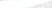 Artículo 14. El valor fiscal de los predios que se destinen para uso comercial, industrial, empresarial, de servicios y turismo, se fijará conforme al valor más alto de operación, sea catastral o comercial; de conformidad como lo establece el artículo 177 del Código Financiero. Artículo 15. Los propietarios o poseedores de predios rústicos destinados a actividades agropecuarias, avícolas y forestales, que durante el ejercicio fiscal del año 2022, regularicen sus inmuebles mediante su inscripción en los padrones correspondientes, no pagarán el monto del impuesto predial a su cargo por ejercicios anteriores, ni los accesorios legales causados. Artículo 16. Los contribuyentes del impuesto predial que se presente espontáneamente a regularizar su situación fiscal que tengan adeudos a su cargo causados en el ejercicio fiscal de 2021 y 5 años anteriores, de acuerdo al artículo 146 del Código Fiscal de la Federación, gozarán durante los meses de enero a junio de 2022, de un descuento del 50 por ciento en los recargos que se hubiese generado.  Artículo 17. Están exentos del pago de este impuesto los bienes de dominio público de la Federación, del Estado y del Municipio, así como las instituciones de educación pública, salvo que tales bienes sean utilizados por entidades paraestatales o por particulares, bajo cualquier título para fines administrativos o propósitos distintos a los de su objeto público. Artículo 18. Tratándose de personas mayores de 60 años que presenten su tarjeta de INAPAM se les hará un descuento del 50 por ciento sobre el total de su pago, exceptuando los pagos vencidos. Artículo 19. Los contribuyentes de este impuesto, en términos de los artículos 196 del Código Financiero, 31 y 48 de la Ley de Catastro, tendrán las siguientes obligaciones específicas: Presentar los avisos y manifestaciones por cada uno de los predios, urbanos o rústicos, que sean de su propiedad o posean, en los términos que dispone la Ley de Catastro. Proporcionar a la tesorería, los datos e informes que le soliciten, así como permitir el libre acceso a los predios para la realización de los trabajos catastrales. Artículo 20. El costo por expedición de manifestación catastral en base a la Ley de Catastro, será de 2.60 UMA. Artículo 21. Los pagos que se realicen de forma extemporánea deberán cubrirse conjuntamente con sus accesorios estipulados en los artículos 3, párrafo segundo y 21 del Código Fiscal de la Federación. Artículo 22. Para la determinación del impuesto de predios cuta venta se opere mediante el sistema de fraccionamientos, se aplicarán las tasas correspondientes a los artículos 9 y 10 de esta Ley. Artículo 23. El valor de los predios destinado a uso industrial, empresarial turístico, comercial, será fijado conforme al valor más alto de operación, sea catastral o comercial. Artículo 24. En todo caso, el monto anual del impuesto predial a pagar durante el ejercicio fiscal del año 2022, no podrá ser inferior al del ejercicio fiscal del año 2021. CAPÍTULO ll IMPUESTO SOBRE TRANSMISIÓN DE BIENES INMUEBLES 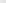 Artículo 25. Este impuesto se causará por la celebración de cualquier acto en convenio o contrato que tenga por objeto la transmisión de dominio de bienes inmuebles o de la posesión de inmuebles incluyendo los actos a que se refiere el artículo 211 del Código Financiero. Por las operaciones a que se refiere el párrafo anterior, se pagará este impuesto, aplicando el artículo 209 Bis del Código Financiero Artículo 26. Son sujetos de este impuesto, las personas físicas o morales que realicen alguno de los actos enumerados en el artículo anterior, por virtud del cual se les traslade el dominio de un bien inmueble. Artículo 27. Son responsables solidarios: Quienes transmitan los bienes a que se refieren los dos artículos anteriores, según el caso. Los notarios y corredores públicos que, sin cerciorarse previamente del pago de este impuesto, expidan testimonios en los cuales se consignen actos, convenios, contratos u operaciones con cualquier denominación, que sean objeto de este impuesto. Los servidores públicos que intervengan. Artículo 28. Para efectos del impuesto sobre transmisión de bienes inmuebles se entenderá por traslación de dominio de bienes, lo establecido en el artículo 203 del Código Financiero. Por las operaciones a que se refiere el párrafo anterior, se pagará este impuesto aplicando lo siguiente: De $ 0.01 a $ 49,999.99, 7.02 UMA. De $50,000.00 en adelante, 2 por ciento sobre valor de operación que resulte mayor a lo que se refiere el artículo 208 del Código Financiero. Artículo 29. El plazo para la liquidación del impuesto según lo mencionado en el artículo anterior será conforme a lo establecido en el artículo 211 del Código Financiero. TÍTULO TERCERO CUOTAS Y APORTACIONES DE SEGURIDAD SOCIAL CAPÍTULO ÚNICO Artículo 30. Son las contribuciones establecidas en Ley a cargo de personas que son sustituidas por el Estado en el cumplimiento de obligaciones fijadas por la Ley en materia de seguridad social o a las personas que se beneficien en forma especial por servicios de seguridad social proporcionados por el mismo Estado. TÍTULO CUARTO CONTRIBUCIONES DE MEJORAS  CAPÍTULO ÚNICO Artículo 31. Son las establecidas en Ley a cargo de las personas físicas y morales que se beneficien de manera directa por obras públicas. TÍTULO QUINTO DERECHOS CAPÍTULO I AVALÚOS DE PREDIOS A SOLICITUD DE SUS PROPIETARIOS O POSEEDORES Y TRAMITES ADMINISTRATIVOS DE AVISOS NOTARIALES Artículo 32. Por avalúos de predios urbanos o rústicos a solicitud de los propietarios o poseedores, deberán pagarse los derechos correspondientes a valor catastral, de acuerdo a la siguiente tarifa: 	I. 	Por predios urbanos: De $0.01 a $5,000.00, 3.32 UMA. De $5,000.01 a $10,000.00, 4.30 UMA De $10,000.01 en adelante, 6.51 UMA II. Por predios rústicos: d) Se pagará el 55 por ciento de UMA, de la tarifa anterior. Los actos que podrán ser objeto de trámite administrativo, a través de un aviso notarial, serán los siguientes: a) Notificación de predios, actos de compra venta, erección de casa, rectificación de medidas, régimen de propiedad en condominio, denuncia de erección de construcción, disolución de propiedad y los actos señalados en el artículo 203 del Código Financiero. Por cada acto de los enunciados anteriormente se cobrará 5 UMA. CAPÍTULO II SERVICIOS PRESTADOS POR LA PRESIDENCIA MUNICIPAL EN MATERIA DE DESARROLLO URBANO, OBRAS PÚBLICAS Y ECOLOGÍA Artículo 33. Los servicios prestados por la Presidencia Municipal en materia de desarrollo urbano, obras públicas y ecología, se pagarán de conformidad con la siguiente: Por el alineamiento y número oficial del inmueble, sobre el frente de calle, de 1 a 100 m: De casa habitación. 1.50 UMA. De locales comerciales, fraccionamientos y edificios, 3.34 UMA. Bodegas y naves industriales, 5.51 UMA. Cuando sobrepase los 100 m, se cobrará el equivalente a la tabla anterior, dependiendo de igual forma al tipo de construcción. Por el otorgamiento de la licencia de construcción o de remodelación de inmuebles, incluyendo la revisión de planos arquitectónicos, estructurales y de instalaciones, así como las memorias de cálculo, descriptivas y demás documentación relativa se pagarán: Naves industriales o industria m², 0.160 UMA. Todo tipo de almacén o bodega y edificios m², 0.140 UMA. De locales comerciales m², 0.120 UMA. Permisos de construcción por barda perimetral, 0.110 UMA. De casas habitación por m²: Interés social, 0.034 UMA. Tipo Medio, 0.058 UMA. Residencial, 0.067 UMA. Tratándose de unidades habitacionales, el total que resulte se incrementará en un 20 por ciento por cada nivel de construcción. Por el otorgamiento de licencias para construcción de fraccionamientos, sobre el costo de los trabajos de urbanización se pagará el 5 por ciento.  El pago que se efectúe por el otorgamiento de este tipo de licencias, comprenderá lo dispuesto en la Ley de Asentamientos Humanos, Ordenamiento Territorial y Desarrollo Urbano del Estado de Tlaxcala. Por el trámite y elaboración de deslinde de áreas o predios se cobrará de acuerdo a la fracción III. Dictamen de uso de suelo para efectos de construcción por m²: Para casa habitación, 0.10 UMA. Para industrias, 0.25 UMA. Gasolineras, estación de carburación, 0.35 UMA. Comercios, fraccionamientos o servicios, 0.15 UMA. Permiso de división, fusión y lotificación de predios: De 0.01 a 250 m², 5.33 UMA. De 250.01 a 500 m², 9.80 UMA. De 500.01 a 1,000 m², 14.22 UMA. De 1,000.01 a 5,000 m², 17.22 UMA. De 5,000.01 a 10,000 m², 21.21 UMA. En los casos previstos en esta fracción se podrá disminuir hasta el 50 por ciento de la tarifa establecida cuando la licencia solicitada no implique para el contribuyente un fin de lucro y cuando la transmisión de la propiedad sea entre familiares. El pago que se efectúe por el otorgamiento de este tipo de licencias deberá comprender siempre la autorización de los planos de urbanización, redes públicas de agua, alcantarillado, alumbrado público, notificación y demás documentación relativa. Por el otorgamiento de licencias para construcción de obras de urbanización en fraccionamientos, incluyendo la revisión de los planos referentes a drenaje, agua, alcantarillado, pavimentación, electrificación, alumbrado, guarniciones y banquetas se pagarán sobre el importe de impuesto total, el 0.08 por ciento por m². Por concepto de municipalización para fraccionamientos, 435.32 UMA. Por el otorgamiento de licencias de construcción de tipo provisional, con vigencia no mayor a seis meses hasta 50 m², 0.03 UMA. Por el otorgamiento de permiso para demolición que no exceda de treinta días, por m², 0.05 UMA. Por el otorgamiento de permisos para utilizar la vía pública para la construcción, con andamios, materiales de construcción, escombro y cualquier otro no especificado, 1.94 UMA. Dichos permisos tendrán una vigencia máxima de tres días, en caso de vencimiento se procederá a lo establecido en el artículo 62 fracción IV, de esta Ley. Por la expedición de permisos de uso de suelo con vigencia de seis meses, se pagará por los siguientes conceptos: Para el uso específico de inmuebles construidos, para efectos del trámite de licencias de funcionamiento municipal, sea comercial, industrial, de servicios, o cuando implique un cambio de domicilio, se pagarán, 3.87 UMA por m². Para la construcción de obras: De uso habitacional, 0.05 UMA, por m². De uso comercial o servicios, 0.19 UMA por m² más 0.02 UMA por m² de terreno para servicios. Para uso industrial, 0.29 UMA por m² de construcción, más 0.02 UMA por m² de terreno para servicios. Cuando el Municipio carezca de los órganos técnicos y administrativos para otorgar el dictamen de uso de suelo, se solicitará a la Secretaría de Infraestructura, los realice, la que los proporcionará de conformidad con lo establecido en el Código Financiero. Constancias relacionadas con obra pública y desarrollo urbano causará el pago de 1.50 UMA, la renovación de éstas será de 2.42 UMA. Artículo 34. Por la regularización de las obras en construcción ejecutadas sin licencias se cobrará de 1.52 UMA a 5.33 UMA del importe correspondiente a la licencia de obras nuevas, conforme a la tarifa vigente, dependiendo de la magnitud de dichas obras. El pago deberá efectuarse sin perjuicio de las adecuaciones o demoliciones que pudiese resultar por construcciones defectuosas o un falso alineamiento. Artículo 35. La vigencia de las licencias de construcción y el dictamen de uso de suelo a que se refiere el artículo 33 fracciones II, III, V y IX de esta Ley, se sujetará a lo dispuesto en el artículo 27 de la Ley de la Construcción del Estado de Tlaxcala, atendiendo a la naturaleza y magnitud de su obra, por la prórroga de licencias de construcción se cobrará un 25 por ciento sobre lo pagado al obtener las mismas, siempre y cuando no se efectúe ninguna variación en los planos originales. Dicha prórroga no podrá exceder de 5 meses siempre que se trate de vivienda. Artículo 36. La obstrucción de los lugares públicos con materiales para la construcción, escombro o cualquier objeto sobre la banqueta que no exceda el frente del domicilio del titular, causara un derecho de .25 de UMA, por cada día de obstrucción. En caso de persistir la negativa de retirar los materiales, escombro o cualquier otro objeto que obstruya los lugares públicos, la Presidencia Municipal podrá retirarlos con cargo al infractor, quien pagará además la multa correspondiente, especificada en el artículo 62 fracción IV, de esta Ley. CAPÍTULO III EXPEDICIONES DE CERTIFICADOS Y CONSTANCIAS EN GENERAL Artículo 37. Por la expedición de certificaciones, constancias o reposición de documentos, se causarán derechos equivalentes a la siguiente tarifa:  Por búsqueda y copia simple de documentos, 1.12 UMA. Por la expedición de certificaciones oficiales, 1.06 UMA. Por la expedición de constancias de posesión, 5 UMA Por la expedición de las siguientes constancias: radicación, de dependencia económica y de ingresos, 1 UMA. Por la expedición de otras constancias, 1 UMA. Por la expedición de constancias de inscripción y no inscripción al registro catastral, 1.5 UMA. Por el contrato de compra - venta entre particulares, 6.00 UMA. Por la expedición de reproducciones de información pública municipal se cobrará conforme a la Ley de Transparencia y Acceso a la Información Pública para el Estado de Tlaxcala. CAPÍTULO IV SERVICIOS DE LIMPIA, RECOLECCIÓN, TRANSPORTE Y DISPOSICIÓN FINAL DE DESECHOS SÓLIDOS Artículo 38. Los servicios especiales de recolección de desechos sólidos, incluyendo el destino y tratamiento de basura, residuos y desperdicios, se cobrará por viajes de acuerdo con la siguiente tarifa: Comercios y servicios, 4.06 UMA, por viaje de siete m3. Demás organismos que requieran el servicio en el Municipio y periferia urbana, 4.06 UMA, por viaje de siete m3. CAPÍTULO V SERVICIO DE LIMPIEZA DE LOTES BALDÍOS Y FRENTES DE INMUEBLES  Artículo 39. A solicitud de los propietarios de lotes baldíos en zona urbana que requiera la limpieza, el Municipio cobrará la siguiente tarifa:  Limpieza manual, 3.18 UMA. Por retiro de escombro y basura, 7.74 UMA por viaje de siete m3. Artículo 40. Para evitar la proliferación de basura y focos de infección, los propietarios de los lotes baldíos deberán proceder a cercar o bardear sus lotes con tabique o block de cemento o material de la región con una altura mínima de 2.50 metros, o en su caso mantenerlos limpios. Artículo 41. Para efectos del artículo anterior si los propietarios incurren en rebeldía no limpien sus lotes baldíos, el personal de la Dirección de Servicios Públicos del Municipio podrá realizar esa limpieza, y en tal caso cobrará una cuota por m3 de basura equivalente a 2.90 UMA. CAPÍTULO VI SERVICIOS DE PANTEÓN Artículo 42. El Municipio cobrará derechos por el uso del panteón municipal de acuerdo con la siguiente tarifa: Inhumación por persona originaria del Municipio con constancia de radicación, 2 UMA. Inhumación por persona no originaria del Municipio, 20 UMA. Por la construcción de techumbres, 10 UMA. Por la construcción de criptas 5 UMA. CAPÍTULO VII EXPEDICIÓN DE DICTAMEN DE PROTECCIÓN CIVIL A COMERCIOS, INSTANCIAS EDUCATIVAS E INDUSTRIA Artículo 43. Para el otorgamiento y autorización de dictamen de Protección Civil expedido por el Municipio, el cual será de observancia general y obligatoria para todos los comercios, instancias educativas, empresas e industrias de cualquier giro, que se encuentren dentro del territorio de este Municipio, se cobrará de acuerdo a la siguiente tarifa: Comercio (tiendas de abarrotes, ferreterías, farmacias, misceláneas, minisúper, zapatería, etcétera), de 3.87 a 7.74 UMA. Comercio (tortillerías, carnicerías), de 5.70 a 14.5 UMA. Instancias Educativas (escuelas), 38.70 UMA. Para otorgar el dictamen de protección civil a empresas e industrias instaladas en el Municipio, se estará a lo previsto en el artículo 7, fracciones IV, V y XIV, de la Ley de la Construcción del Estado de Tlaxcala: Por la expedición de dictámenes para la realización de eventos culturales y populares, de 1 a 15 UMA. Por la autorización de los permisos para la quema de juegos pirotécnicos, de 1 a 15 UMA. CAPÍTULO VIII EXPEDICIÓN Y/O REFRENDO DE LICENCIAS DE FUNCIONAMIENTO Artículo 44. Para el otorgamiento de autorización inicial, eventual y refrendo de licencias de funcionamiento para establecimientos comerciales con venta de bebidas alcohólicas, el Ayuntamiento, a través de la tesorería, atenderá lo dispuesto en los artículos 155, 155-A, 155-B y 156 del Código Financiero. Artículo 45. Para la expedición de licencia de funcionamiento, es obligatorio contar con dictamen de protección civil que acredite la seguridad del establecimiento comercial o empresa sin distinción de giro, a más tardar 30 días posteriores que el establecimiento inicia operaciones de no contar con el dictamen, se procederá a la clausura del establecimiento comercial o empresa, de acuerdo al artículo 111 de la Ley de Protección Civil. Artículo 46. Para la expedición y refrendo de licencias de funcionamiento de comercios y giros ajenos a la enajenación de bebidas alcohólicas se aplicarán de acuerdo a los sectores municipales y tarifas siguientes: El sector I corresponde al primer cuadro de la Población de Santa Catarina Ayometla. El sector II corresponde a diferentes calles y resto de la Población. Para el refrendo de licencia de funcionamiento, se cobrará el 30 por ciento anual, del monto total de la tabla por refrendo. Artículo 47. El refrendo de la licencia de funcionamiento deberá realizarse a más tardar el 31 de marzo del ejercicio fiscal a que se refiere dicha ley, los pagos posteriores deberán ser cubiertos con sus accesorios contemplados en el apartado de multas y recargos artículo 223 fracción II del Código Financiero. CAPÍTULO IX EXPEDICIÓN DE LICENCIAS O REFRENDO PARA LA COLOCACIÓN DE ANUNCIOS PUBLICITARIOS Artículo 48. El Ayuntamiento expedirá las licencias y refrendo para la colocación de anuncios publicitarios, mismas que se deberán solicitar cuando las personas físicas o morales que por sí o por interpósita persona coloquen u ordenen la instalación, en bienes del dominio público o privado del Municipio o de propiedad privada, de anuncios publicitarios susceptibles de ser observados desde la vía pública o lugares de uso común, que anuncien o promuevan la venta de bienes o servicios, de acuerdo con la siguiente tarifa: Anuncios adosados, por m² o fracción: Expedición de licencia, 2.20 UMA. Refrendo de licencia, 1.64 UMA. Anuncios pintados y murales, por: Refrendo de licencia, 1.10 UMA. Expedición de licencia, 2.20 UMA. En el caso de contribuyentes eventuales que realicen las actividades a que se refieren las fracciones anteriores, deberán pagar 0.24 UMA por día. Estructurales, por m² o fracción: Expedición de licencia, 13.23 UMA. Refrendo de licencia, 6.61 UMA. Artículo 49. No se causarán los derechos establecidos en el artículo anterior por los anuncios adosados, pintados y murales que tenga como única finalidad la identificación del establecimiento comercial, industrial, servicios o cuando tengan fines educativos o culturales. Para efectos de este artículo se entenderá como anuncio luminoso, aquél que sea alumbrado por una fuente de luz distinta de la natural en su interior o exterior. Artículo 50. No se causarán estos derechos, por los anuncios adosados, pintados y murales que tenga como única finalidad la identificación del establecimiento comercial, industrial o de servicios, cuando los establecimientos tengan fines educativos o culturales, o cuando de manera accesoria se alumbra la vía pública. Las personas físicas y morales deberán solicitar la expedición de la licencia antes señalada dentro de los 30 días siguientes a la fecha en que se dé la situación jurídica o de hecho, misma que tendrá una vigencia de un ejercicio fiscal, y dentro de los 5 días siguientes tratándose de contribuyentes eventuales. Se considera ejercicio fiscal para el párrafo anterior lo comprendido en el artículo 11 párrafo primero del Código Fiscal de la Federación. El refrendo de dicha licencia deberá realizarse dentro del primer trimestre de cada año. CAPÍTULO X SERVICIO DE SUMINISTRO DE AGUA POTABLE Y MANTENIMIENTO DE REDES DE AGUA POTABLE, DRENAJE Y ALCANTARILLADO Artículo 51. Los derechos del suministro de agua potable y mantenimiento de las redes de agua potable, drenaje y alcantarillado, serán recaudados a través del Municipio, por concepto de agua potable y alcantarillado, de conformidad con las cuotas y tarifas siguientes: Conexión y mantenimiento de redes de agua potable, drenaje y alcantarillado: Conexión a la red de Agua potable, 5 UMA. Conexión a la red de Alcantarillado, 6 UMA. Reparación a la red general, 10 UMA. Permiso de conexión al drenaje, 6 UMA. Derechos de dotación para nuevos fraccionamientos y conjuntos habitacionales por vivienda, 10 UMA. Cobro de tarifas por contrato: Contrato para escuelas particulares, 15 UMA. Contrato comercial, 8 UMA. Contrato de servicio de agua potable para bloqueras, 18 UMA. Contrato para lavado de autos, moteles y hoteles, 60 UMA. Cobro de tarifa por servicio: Servicio de agua potable uso doméstico, 0.65 UMA mensual. Conexión de agua potable sin uso, 1.20 UMA anual. Servicio de agua potable lavandería, y lavado de autos, 2 UMA mensual. Servicio de agua potable comercial (tiendas de abarrotes, carnicerías, papelerías, ferreterías, estéticas, cocina económica, gaseras, depósito de vinos y licores etcétera), 0.85 UMA mensual. Servicio de agua potable bloquera, suministro de materiales minerales, 1.50 UMA mensual. Servicio de agua potable para hoteles y moteles, 2 UMA mensual. Los usuarios del servicio de agua potable que paguen su cuota anual dentro del plazo establecido en el primer trimestre, tendrán derecho a una bonificación del 10 por ciento en su pago, de acuerdo al artículo 195 del Código Financiero. En caso de nuevas conexiones, ya sea de descarga de drenaje o conexiones a la red de agua potable que implique el rompimiento de la carpeta asfáltica, adoquina miento, concreto o cualquiera que sea el recubrimiento de la vía pública, el usuario se responsabilizará de la recuperación de la misma, de no hacerlo se hará acreedor a una multa estipulada en el artículo 62, fracción IV de esta Ley. Artículo 52. En términos de lo establecido en el artículo 34 del Código Financiero, los usuarios que deban más de un año de pago del servicio de agua potable, previa notificación, les será suspendido el servicio de manera indefinida, hasta que la cuenta del servicio este al corriente con sus pagos.  Si al ejecutar la suspensión de servicio, se causarán daños a propiedad pública sobre calles, guarniciones y banquetas, los costos de reparación serán cargados al deudor de la toma de agua potable suspendida. Por el suministro de agua potable la definirá las comisiones administradoras que serán electas conforme a los usos y costumbres de cada comunidad y ratificada por el Ayuntamiento. 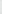 CAPÍTULO XI SERVICIOS QUE PRESTEN LOS ORGANISMOS PÚBLICOS DESCENTRALIZADOS DE LA ADMINISTRACIÓN MUNICIPAL 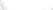 Artículo 53. Las cuotas de recuperación que fije el Sistema Desarrollo Integral de la Familia (DIF) Municipal, por la prestación de servicios de acuerdo con la Ley de Asistencia Social para el Estado de Tlaxcala, se fijarán por su propio Consejo, debiendo el Ayuntamiento ratificarlas o modificarlas. Artículo 54. Las cuotas que apruebe su órgano de gobierno, deberán ser fijadas en UMA, y debidamente publicadas en el Periódico Oficial del Gobierno del Estado. CAPÍTULO XII DERECHOS DE ALUMBRADO PÚBLICO Artículo 55. Se entiende por “DAP” los derechos que se pagan con el carácter de recuperación de los gastos que le genera al Municipio por el uso y/o  aprovechamiento de la prestación del servicio del alumbrado público, con la finalidad proporcionar el bienestar público por medio de la iluminación artificial de las vías públicas, edificios y áreas públicas, durante doce horas continuas y los 365 días del año, con el fin de que prevalezca la seguridad pública, así como el tránsito seguro de las personas y vehículos. El servicio de alumbrado público que se presta a la colectividad de forma regular (debe ser eficaz, eficiente y oportuna) y continúa (Que no puede interrumpirse sin causa justificada) es un servicio básico. Introducción  A. Alcance A1. De la prestación del servicio de alumbrado público que proporciona el Municipio, en todo el territorio municipal, donde la base gravable son los gastos que le genera al Municipio, se encuentra relacionado con el hecho imponible y que sí corresponde a la actividad del ente público, que es precisamente la prestación de este servicio. La prestación del servicio de alumbrado público, se refiere a que el Municipio cuenta con una infraestructura para la iluminación de las calles, parques públicos, centros ceremoniales, bulevares de entradas a los centros de población, zonas de áreas deportivas, áreas de recreo, paraderos del transporte público etcétera y es necesario hacer que este en buenas condiciones para el buen funcionamiento durante los 365 días del año, proporcionando la iluminación artificial doce horas nocturnas de forma continua y regular, por lo que los equipos que hacen llegar este servicio a todo el territorio municipal  como son: trasformadores, postes metálicos, luminarias en tecnología leds, y/o de cualquier otro tipo, cables de alimentaciones eléctricas, foto controles y todo lo necesario para que funcione y proporcione el alumbrado público adecuadamente, por lo que es indispensable evitar gastos como son: Gastos por el Municipio para el pago mensual del suministro eléctrico que consume a cada noche las luminarias durante 12 horas continuas y durante los 365 días del año, a la empresa suministradora de energía. Gastos para proporcionar el mantenimiento a esa infraestructura como son reparaciones de las luminarias (fuente luminosa, driver / balastro, carcasa/ gabinete, foto controles, cables eléctricos, conexiones menores), reparaciones de postes metálicos, reparaciones de transformadores en algunos casos, así como por robos (vandalismo) a la infraestructura y reponer componentes eléctricos varias veces. Pago al personal que se encarga de proporcionar el mantenimiento, tanto preventivo como correctivo etcétera y cada cinco años por depreciación, sustituir luminarias que dejan de funcionar por obsolescencia tecnológica y/o por terminación de vida útil. Gastos para el control interno de la administración del servicio del alumbrado público, que se da de forma regular y continúa. B. De la aplicación: Para la determinación de los montos de contribución para el cobro de los derechos de alumbrado público (DAP), según su beneficio dado en metros luz, de cada sujeto pasivo, se aplica la fórmula MDSIAP=SIAP incluido en la propia Ley de Ingresos de este Municipio para el ejercicio fiscal 2022, donde si el sujeto pasivo difiere del monto de contribución aplicado, ya sea a la alta o la baja, tiene un medio de defensa que debe aplicar el recurso de revisión que se encuentra en esta misma Ley y debe presentarse a la tesorería de esté Ayuntamiento, elaborando una solicitud de corrección de su monto de contribución DAP 2022, aplicando la fórmula ya descrita y revisando su beneficio dado en metros luz, que la dirección de obras públicas corroborará  en físico. B1. Presupuesto de egresos. a.-Tabla A. Este Municipio tiene en cuenta el presupuesto de egresos para la prestación del servicio de alumbrado público, se puede ver en la Tabla A: (Gastos del presupuesto anual que el Municipio hace para la prestación del servicio de alumbrado público)  y que se destinan a la satisfacción de las atribuciones del estado relacionadas con las necesidades colectivas o sociales o de servicios públicos, se hace la observación  que las contribuciones de los gastos públicos constituye una obligación de carácter público, siendo que para este ejercicio fiscal 2022 asciende a la cantidad de $1,175,748.00 (UN MILLÓN CIENTO SETENTA Y CINCO MIL SETECIENTOS CUARENTA Y OCHO PESOS 00/100), es importante ver que el número de usuarios registrados en la empresa suministradora de energía son un total de 2,664 (Dos mil seiscientos sesenta y cuatro usuarios), más beneficiarios de la iluminación pública no registrados. b.-Tabla B. En la tabla B se hacen los respectivos cálculos para la determinación de 3 variables que integran la fórmula MDSIAP=SIAP, como se calculan el CML PÚBLICOS, CML COMUN, CU. c.-Tabla C. En la tabla C se hace la conversión de pesos a UMA de las tres variables, CML PÚBLICOS, CML COMÚN, C.U., que son las que se encuentran en los seis bloques según su beneficio dado en METROS LUZ y su monto de contribución dado en UMA. B2. Ingresos para la recuperación de los gastos que le genera al Municipio la prestación del servicio de alumbrado público. Para mayor certeza del sujeto pasivo en cuanto al cálculo del monto de su aportación mensual, bimestral, y/o anual anexamos en seis bloques el monto de contribución según el beneficio dado en metros luz, para que de manera particular cualquier beneficiario del servicio de alumbrado público pueda hacer el respectivo cálculo de su monto de contribución, aplicando nuestra fórmula del MDSIAP=SIAP, siendo en el bloque uno y dos, montos bimestrales y del bloque tres al seis, montos mensuales. La manera en la que cualquier beneficiario del servicio del alumbrado público pueda calcular su monto de contribución mensual, bimestral y/o anual es insertando el frente que tiene a la vía pública, aplicar la fórmula en cualquiera de los 3 supuestos utilizando los factores de la tabla C y así calcular automáticamente su monto de contribución mensual, bimestral y/o anual de acuerdo a la clasificación que se localiza en seis bloques. a. El Municipio para hacer la recaudación del derecho de alumbrado público utiliza dos opciones del ingreso: a1. El primero, por medio de un convenio de recaudación del derecho de alumbrado público (DAP), que se lleva a cabo con la empresa suministradora de energía se recauda en los recibos de luz de forma bimestral y/o mensual según el bloque en que se clasifique. a2. El segundo, el beneficiario del servicio de alumbrado público quiera hacer su aportación del derecho de alumbrado público para ser recaudado por la tesorería, el sujeto en todos los casos hará su solicitud y pedirá su corrección de su beneficio dado en metros luz, de frente a su inmueble aplicando el recurso de revisión que se localiza en el anexo 3 de la presente Ley y  presentando su comprobante donde se pueda verificar su beneficio de la iluminación pública, la tesorería después de aplicar la fórmula MDSIAP=SIAP con el frente, se hará el nuevo cálculo de su aportación y  pagará al mes o bimestres y/o anual a esta tesorería, y el Municipio lo dará de baja del sistema de cobro de los recibos de luz de la empresa suministradora de energía para ya no ser incluidos. B3. Elementos que contiene la Ley de Ingresos del Municipio de Calpulalpan, para el ejercicio fiscal 2022: definición, objeto, sujeto, base gravable, cálculo del monto de la contribución con la fórmula MDSIAP en tres supuestos que se encuentre el sujeto pasivo, época de pago, y recurso de revisión. Consumibles: Para su funcionamiento de las luminarias el Municipio comprará la energía eléctrica a una empresa suministradora de energía y se pagará la factura por el gasto de energía que hace el sistema de alumbrado público, de manera mensual, ya sea que esta energía sea utilizada para luminarias que se encuentren en servicios medidos y/o servicios directos, de no pagar el Municipio en tiempo y forma y de acuerdo a las condiciones de la suministradora de energía,  podría llegar al corte del suministro eléctrico y sí sucede esto, las calles se vuelven obscuras e inseguras. Depreciación y mantenimiento de la infraestructura del alumbrado público: Para que las luminarias que se localizan en las vías públicas operen 12 horas diarias y los 365 días del año es necesario  también proporcionar el  mantenimiento ya sea preventivo o correctivo de toda la infraestructura que hace funcionar el sistema del alumbrado público como: reparación de transformadores propiedad del Municipio, de cables subterráneos y aéreos de redes eléctricas municipales, de postes metálicos, de brazos y abrazaderas, de componentes internos de las luminarias, (balastros, focos, fotoceldas, driver, leds etcétera), así como su reposición  por (depreciación) terminación de vida útil, de las luminarias completas, el Municipio proporciona también la instalación de iluminaciones de temporada y/o artísticas. Personal administrativo: Se utiliza para el pago al personal que lleva a cabo la administración del sistema de alumbrado público municipal, ellos serán los encargados de hacer funcionar de forma oportuna y programada tanto el funcionamiento del sistema como el control del mantenimiento en todo el territorio municipal, los 365 días del año. Los tres conceptos sumados a, b y c, actúan de forma conjunta y esto proporciona de forma eficiente y oportuna, la prestación del servicio de alumbrado público municipal. Tarifa=Monto de la contribución:  El monto de la contribución se obtiene por la división de la base gravable entre el número de usuarios registrados en Comisión Federal de Electricidad, de acuerdo a acción de Inconstitucionalidad 15/2007 y que será obtenida dependiendo en el supuesto en que se encuentre el sujeto pasivo y de la aplicación de las 3 fórmulas: Primera, si el sujeto tiene iluminación pública en su frente. Segunda, si no tiene iluminación pública en su frente. Tercera, si está en tipo condominio. Fórmula aplicada en tres supuestos que pudiera estar el sujeto pasivo: Fórmulas de aplicación del (DAP)  En las fórmulas aplicadas para el cálculo de las tarifas, subsiste una correlación entre el costo del servicio prestado y el monto de la tarifa aplicada ya que entre ellos existe una íntima relación al grado que resultan ser interdependientes, igualmente las tarifas resultantes guardan una congruencia razonable entre los gastos que hace el Municipio por mantener la prestación del servicio y siendo igual para los que reciben idéntico servicio, así las cosas, esta contribución encuentra su hecho generador en la prestación del servicio de alumbrado público. El Municipio en cuestión que atiende a los criterios anteriores hace el cálculo de los montos de contribución (MDSIAP=SIAP) que cada sujeto pasivo debe aportar para recuperar los gastos que le genera al Municipio por la prestación del servicio de alumbrado público, y se determina por las siguientes fórmulas de aplicación: APLICACIÓN UNO: A. Para sujetos pasivos que tengan alumbrado público frente a su casa, hasta antes de 50 m en cualquier dirección, partiendo del límite de su propiedad o predio. MDSIAP=SIAP= FRENTE* (CML PÚBLICOS + CML COMÚN) + CU APLICACIÓN DOS: B. Para sujetos pasivos que no tengan alumbrado público frente a su casa, después de 50 m en cualquier dirección, partiendo del límite de su propiedad o predio. Solo será aplicable esta fórmula a petición escrita del contribuyente, dirigida a la tesorería dentro de los primeros 30 días naturales siguientes al inicio del ejercicio fiscal de que se trate o del mes de causación de que se trate en adelante, siempre que acredite fehacientemente la distancia igual o mayor a 50 m en cualquier dirección del último punto de luz hasta el límite de su propiedad o de su predio.   El escrito deberá estar acompañado de copias simples de escrituras más original o copia certificada para cotejo, original de boleta predial y pago de las contribuciones por servicios públicos al corriente y licencia de funcionamiento vigente en tratándose de comercios o industrias. MDSIAP=SIAP= FRENTE* (CML PÚBLICOS) + CU APLICACIÓN TRES: C. Para determinar el monto de la contribución unitaria de los sujetos pasivos que tengan un frente común, ya sea porque se trate de una vivienda en condominio o edificio horizontal y/o vertical, o que el mismo inmueble de que se trate tenga más de un medio de recaudación contratado y goce del alumbrado público frente a su casa, dentro de un radio de 50 metros lineales en cualquier dirección, partiendo del límite de su propiedad o predio. Solo será aplicable esta fórmula a petición escrita del contribuyente dirigida a la tesorería dentro de los primeros 30 días naturales siguientes al inicio del ejercicio fiscal de que se trate o del mes de causación de que se trate en adelante, siempre que acredite fehacientemente la distancia igual o mayor a 50 m en cualquier dirección del último punto de luz hasta el límite de su propiedad o de su predio y la existencia de un frente compartido o que se trate del mismo inmueble con más de un medio de captación del derecho de alumbrado público.  El escrito deberá estar acompañado de copias simples de escrituras, más original o copia cotejo de boleta predial y pago de las contribuciones por servicios públicos al corriente y licencia de funcionamiento vigente en tratándose de comercios o industrias. A los predios, que no cuenten con contrato en la empresa suministradora de energía y/o predios baldíos que sí, se beneficien del servicio de alumbrado público en su frente el cual brinda el Municipio, el cobro de este derecho será de 3 UMA anuales, que deberán cubrirse de manera conjunta con el impuesto predial. MDSIAP=SIAP=FRENTE/NÚMERO DE SUJETOS PASIVOS CONDÓMINOS O QUE GOCEN DE UN FRENTE COMÚN A TODOS* (CML COMÚN + CML PÚBLICOS) + CU El Ayuntamiento deberá publicar en el Periódico Oficial del Gobierno Estado, cada ejercicio fiscal, los valores de CML PUBLICOS, CML COMUN, C.U. Fundamentos jurídicos: Mismos que se integran en el anexo 1 de la presente Ley. Motivación, Finalidad y Objeto: Se encuentran en el anexo 2 de la presente Ley. Recurso de Revisión: Las inconformidades deberán impugnarse mediante el recurso de revisión, contenidos en el anexo 3 de la presente Ley. Este Municipio presenta sus respectivos gastos que le genera el prestar el servicio de alumbrado público para el ejercicio fiscal 2022, en tres tablas y de esta forma llega a calcular sus tres factores, dados en UMA: TABLA A: Presupuesto de egresos con los datos estadísticos por el Municipio para la prestación del servicio de alumbrado público. TABLA B: Se presentan los respectivos cálculos de valores de los factores que integran la fórmula y expresados en pesos de CML. PÚBLICOS, CML. COMÚN, C.U.  TABLA C: La conversión de los tres valores de los factores (CML COMÚN, CML PÚBLICOS, C.U.) de pesos a UMA, mismas que integran la fórmula. Así basados en las anteriores consideraciones matemáticas. El Municipio en cuestión, tiene a bien determinar cómo aplicable para el ejercicio fiscal 2022, los valores siguientes: VALORES EN UMA CML. PÚBLICOS (0.0379 UMA) CML. COMÚN (0.0345 UMA) CU. (0.0335 UMA) VER ORIGEN DE LAS TABLAS DE CÁLCULO: A, B Y C PRESUPUESTO DE EGRESOS QUE LE GENERA AL MUNICIPIO DE SANTA CATARINA AYOMETLA, PARA EL EJERCICIO 2022, POR LA PRESTACIÓN DEL SERVICIO DE ALUMBRADO PÚBLICO TABLA A: PRESUPUESTO ANUAL DE EGRESOS POR LA PRESTACION DEL SERVICIO DE ALUMBRADO PÚBLICO CONTINUO, QUE SE PROPORCIONA EN LAS AREAS PÚBLICAS, PARA HACER FUNCIONAR LAS LUMINARIAS DEL SISTEMA DEL ALUMBRADO PÚBLICO PARA EL EJERCICIO FISCAL 2022, DURANTE 12 HORAS DIARIAS Y LOS 365 DIAS AL AÑO, DEL MUNICIPIO TABLA B, CÁLCULOS DE LOS VALORES DE LOS FACTORES: BASADOS EN EL PRESUPUESTO DE EGRESOS DEL EJERCICIO FISCAL 2022 DEL MUNICIPIO QUE SE LOCALIZA EN LA TABLA A, EN ESTA TABLA B, SE LLEVAN A CABO LOS RESPECTIVOS CÁLCULOS DE LOS TRES FACTORES COMO SON CML PÚBLICOS, CML COMÚN Y C.U. QUE ACTUANDO EN CONJUNTO SIRVEN DE BASE PARA QUE SEAN APLICADOS EN LAS FORMULAS MDSIAP=SIAP, Y QUE DE ACUERDO A EL FRENTE ILUMINADO DE CADA SUJETO SEAN CALCULADOS LOS MONTOS DE CONTRIBUCIÓN VALORES DADOS EN UMA TABLA C: CONCENTRADO DE CÁLCULOS DE VALORES DE: CML. PÚBLICOS, CML. CÓMUN, CU, PARA APLICACIÓN EN FÓRMULA DATOS EN UMA INGRESOS, PARA LA RECUPERACION DE LOS GASTOS INGRESOS DEL MUNICIPIO PARA LA RECUPERACION DEL LOS GASTOS QUE LE GENERA LA PRESTACION DEL SERVICIO DE ALUMBRADO PUBLICO, DURANTE 12 HORAS DIARIAS Y POR LOS 365 DIAS DEL AÑO FISCAL 2022. El ingreso del Municipio es recaudado por dos opciones, en una es por la propia tesorería del Ayuntamiento siempre a solicitud del sujeto pasivo y la otra es por la empresa suministradora de energía, en cualquiera de los dos casos se debe aplicar la misma fórmula MDSIAP= SIAP el sujeto puede hacer valer su recurso de revisión, que se localiza en el anexo 3 de esta Ley, para el ejercicio fiscal 2022. Este ingreso del Municipio es utilizado para la recuperación de los gastos que le genera, por la prestación del servicio de alumbrado público y para mayor facilidad se anexan seis bloques, dando cumplimiento a lo establecido en el Artículo 31 fracción IV de la Constitución Política de los Estados Unidos Mexicanos, que a la letra dice: “Contribuir para los gastos públicos, así de la Federación, como de los Estados, de la Ciudad de México y del Municipio en que residan, de la manera proporcional y equitativa que dispongan las leyes”. En la columna A del bloque uno al bloque seis, están referenciados el nivel de beneficio y que es calculado con la fórmula MDSIAP 1 hasta el nivel de beneficio MDSIAP 54, en la columna F se expresan los metros luz de frente a la vía pública dado en metros luz que tiene el sujeto pasivo, y por último en la columna G es el resultado del monto de contribución dado en UMA, pero en los seis bloques se utiliza la misma fórmula MDSIAP= SIAP. BLOQUE UNO APLICACIÓN DE VALORES DE CML, PÚBLICOS, CML COMÚN, Y CU, VIVIENDAS DATOS DADOS EN UMA BLOQUE UNO: VIVIENDAS (APLICACIÓN BIMESTRAL) BLOQUE UNO: VIVIENDAS (APLICACIÓN BIMESTRAL) BLOQUE DOS APLICACIÓN DE VALORES DE CML, PÚBLICOS, CML COMÚN, Y CU. EN BLOQUE DOS: NEGOCIOS Y/O COMERCIOS PEQUEÑOS, DATOS DADOS EN UMA BLOQUE DOS: NEGOCIOS/COMERCIOS (APLICACIÓN BIMESTRAL) BLOQUE TRES APLICACIÓN DE VALORES DE CML, PÚBLICOS, CML COMÚN, Y CU. EN BLOQUE TRES: INDUSTRIAS Y/O COMERCIOS, DATOS DADOS EN UMA BLOQUE TRES: EMPRESAS INDUSTRIAL Y/O COMERCIAL PEQUEÑOS (APLICACIÓN MENSUAL) BLOQUE CUATRO APLICACIÓN DE VALORES DE CML, PÚBLICOS, CML COMÚN, Y CU. EN BLOQUE CUATRO: INDUSTRIAS Y/O COMERCIOS, DATOS DADOS EN UMA BLOQUE CUATRO: EMPRESAS INDUSTRIAL Y/O COMERCIAL MEDIANOS (APLICACIÓN MENSUAL) BLOQUE CINCO APLICACIÓN DE VALORES DE CML, PÚBLICOS, CML COMÚN, Y CU. EN BLOQUE CINCO: INDUSTRIAS Y/O COMERCIOS, DATOS DADOS EN UMA BLOQUE CINCO: EMPRESAS INDUSTRIAL Y/O COMERCIAL GRANDES (APLICACIÓN MENSUAL) BLOQUE SEIS APLICACIÓN DE VALORES DE CML, PÚBLICOS, CML COMÚN, Y CU. EN BLOQUE SEIS: INDUSTRIAS Y/O COMERCIOS, DATOS DADOS EN UMA En los seis bloques fue aplicada la misma fórmula para el cálculo de monto de la contribución para cada clasificación de sujeto pasivo, pero en todos los casos se utilizan los mismo 3 factores que se localizan en la tabla C, si el sujeto pasivo, considera que su aplicación real debe ser menor porque es menor su beneficio dado en metros luz, en este caso primero presentará su solicitud al Municipio para pedir su revisión de acuerdo al recurso de revisión. La tesorería, enviará a verificar su frente que tiene de beneficio el sujeto pasivo dado en metros luz y aplicará la fórmula MDSIAP=SIAP y reconsiderará su nuevo monto de contribución la cual deberá pagar en la misma tesorería, y de acuerdo a la elaboración de un convenio interno entre las dos partes, dándose de baja del software de empresa suministradora de energía, para no duplicar dicho monto de contribución. Época de pago:  El cobro de derecho de alumbrado público podrá ser: De manera mensual, y/o bimestral, cuando se realice por medio de la empresa suministradora de energía. De manera mensual, cuando se realice a través del sistema operador del agua potable. De manera mensual, bimestral y/o anual, cuando se realice por la tesorería, por convenio. De forma anual cuando se trate de predios urbanos, rústicos o baldíos que no cuenten con contrato de energía eléctrica. Equilibrio del egreso con el ingreso DAP, 2022. De igual forma, el Municipio podrá convenir con la suministradora de energía eléctrica, que los excedentes de la recaudación por concepto de derechos de alumbrado público (DAP) sean devueltos al Municipio, para que este último los aplique en el mantenimiento y administración del sistema de alumbrado público.  La tesorería deberá asignar el monto total del dinero excedente únicamente para la constante modernización, mejora y mantenimiento de los sistemas de alumbrado público municipal. TÍTULO SEXTO PRODUCTOS CAPÍTULO I USO Y APROVECHAMIENTO DE ESPACIOS EN EL TIANGUIS Artículo 56. Por los ingresos por concepto de ocupación de espacios en áreas destinadas a tianguis en la jurisdicción municipal, se establece la siguiente tarifa: En los tianguis se pagará 4.34 UMA, por licencia anual. En temporadas y fechas extraordinarias, se pagará 1.45 UMA m². Para ambulantes, 0.53 UMA por día. Artículo 56. Tratándose de lugares destinados para tianguis propiedad del Municipio, se sujetará a lo establecido por el Ayuntamiento, respecto de la actividad que realicen los comerciantes o usuarios de dichos lugares, causando los siguientes importes: 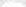 Giros comerciales que comprendan la venta de productos perecederos o con escaso margen de utilidad, tales como verduras, frutas, legumbres y en general, los artículos comprendidos dentro de los que se conoce como canasta básica y que tengan, además, concesionado un lugar o área de piso, 2.65 UMA. Giros comerciales que ofrezcan productos alimenticios, tales como: fondas, juglerías, pollerías, carnicerías, pescaderías, antojitos y refrescantes, así como aquellos giros que impliquen la preparación y venta de alimentos y tengan además concesionado un lugar o área de piso, 5.30 UMA. Giros comerciales que comprendan la venta de productos no perecederos, tales como: ropa en general, zapatería, ferreterías, jugueterías, abarroterías, joyería de fantasía, cerámica y otros similares que tengan además concesionado un lugar o área de piso en el tianguis, 6.89 UMA Todos aquellos que independientemente de su giro comercial tengan concesionado un local en el exterior de los tianguis, 12.72 UMA. Todos aquellos que independientemente del giro comercial, ejerzan su actividad en forma eventual, es decir, durante los días destinados para el tianguis o en épocas del año consideradas como tradicionales y lo hagan además en las zonas designadas por la autoridad para tal efecto, siempre y cuando el uso o explotación del espacio lo realice la persona que lo solicite, prohibiéndose la reventa o traspaso de los espacios autorizados, 0.28 UMA por cada m al utilizar, y por cada día que se establezcan.  Para el comercio de temporada, 0.26 UMA por m y por cada día establecido. Todos aquellos que independientemente del giro comercial, ejerzan su actividad en días preestablecidos vendiendo su producto al mayoreo o medio mayoreo a bordo de sus vehículos de transporte, 2.65 UMA. CAPÍTULO II ENAJENACIÓN DE BIENES MUEBLES E INMUEBLES PROPIEDAD DEL MUNICIPIO Artículo 58. El arrendamiento de bienes inmuebles municipales, propios del dominio público, se regularán por lo estipulado en los contratos respectivos y las tarifas de los productos que se cobren serán fijados por el Municipio.  Los traspasos que se realicen sin el consentimiento del Municipio serán nulos y se aplicará una multa al arrendatario, que en ningún caso podrá ser inferior a 19.35 UMA. Artículo 59. Los productos provenientes de establecimientos o empresas administradas por el Municipio se sujetarán a lo establecido en los contratos o actos jurídicos celebrados al respecto. Los ingresos correspondientes se pagarán en la tesorería; las operaciones realizadas, su contabilidad y los productos obtenidos, deberán formar parte de la respectiva Cuenta Pública. TÍTULO SÉPTIMO APROVECHAMIENTOS CAPÍTULO I RECARGOS  Artículo 60. Los adeudos por falta de pago oportuno de los impuestos y derechos, causarán recargos conforme a lo dispuesto en la Ley de Ingresos de la Federación, para el Ejercicio Fiscal 2022. Cuando el contribuyente pague en forma espontánea las contribuciones omitidas, el importe de los recargos no excederá de los causados durante 5 años. Artículo 61. Cuando se concedan prórrogas para el pago de créditos fiscales será conforme a lo dispuesto en la Ley de Ingresos de la Federación, para el Ejercicio Fiscal 2022, y el Código Financiero. CAPÍTULO ll MULTAS Artículo 62. Las multas por las infracciones a que se refiere el artículo 223 del Código Financiero, cuya responsabilidad recae sobre los sujetos pasivos o presuntos sujetos pasivos de una prestación fiscal, serán sancionadas por la autoridad fiscal de conforme a las siguientes tarifas: Por no inscribirse y/o refrendar su licencia de funcionamiento en la Tesorería, dentro de los términos que el Código Financiero señale, pagará 2.35 UMA mínimo y máximo 4.57 UMA. 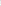 Por omitir los avisos o manifestaciones que previene el Código Financiero, en sus diversas disposiciones o presentarlos fuera de los plazos establecidos, pagará 2.65 UMA mínimo y máximo 5 UMA. Por el incumplimiento de lo establecido por el Artículo 48 de la presente Ley, se pagará por concepto de infracciones de acuerdo con las siguientes tarifas:  El incumplimiento a lo dispuesto por esta Ley en materia de desarrollo urbano, obras públicas y ecología, se sancionará con multa de 7.95 a 16.69 UMA. En materia de suministro de agua potable y mantenimiento de redes de agua potable, drenaje y alcantarillado se aplicará la misma multa.  Por infracciones a las normas de vialidad y circulación vehicular. 	 Artículo 63. En el artículo anterior se citan algunas infracciones en forma enunciativa más no limitativa, por lo que aquellas otras no comprendidas en este Título que contravengan alguna disposición fiscal municipal, se sancionarán de acuerdo con lo dispuesto por el Código Financiero, para casos similares. Artículo 64. Las infracciones que cometan las autoridades judiciales, el Director (a) de Notarías y Registro Públicos del Estado de Tlaxcala, los notarios y en general los funcionarios y empleados del Municipio encargados de los servicios públicos, en contravención a los ordenamientos fiscales municipales, se harán del conocimiento de las autoridades correspondientes, para que sean sancionadas de acuerdo con las leyes aplicables, en la materia. 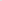 Artículo 65. Las cantidades en efectivo o los bienes que obtenga la hacienda del Municipio por concepto de herencias, legados, donaciones y subsidios, se harán efectivos de conformidad con lo dispuesto en las leyes de la materia. Artículo 66. La coordinación municipal de protección civil acudirá a realizar continuas inspecciones a empresas y establecimientos comerciales, si los establecimientos no cuentan con dictamen de protección civil, se procederá a las siguientes sanciones en términos del artículo 112 de la Ley de Protección Civil: Amonestación. Cancelación de permisos, autorizaciones o registros. Suspensión o cancelación de obras, actividades o servicios. Multa: Empresas, 40 UMA. Establecimiento comercial, 20 UMA. Clausura temporal o definitiva, parcial o total del establecimiento. La Coordinación de Protección Civil Municipal, se auxiliará de la policía preventiva municipal, para ejecutar la clausura temporal o definitiva de empresas y establecimientos comerciales, de acuerdo a lo establecido en el artículo 45 de esta Ley. TÍTULO OCTAVO INGRESOS POR VENTA DE BIENES, PRESTACIÓN DE SERVICIOS  Y OTROS INGRESOS CAPÍTULO ÚNICO Artículo 67. Son los ingresos propios obtenidos de las Instituciones Públicas de Seguridad Social, las empresas productivas del Estado, las entidades de la administración pública paraestatal y paramunicipal, los poderes Legislativo y Judicial, y los órganos autónomos federales y estatales, por sus actividades de producción comercialización o prestación de servicios; así como otros ingresos por sus actividades diversas no inherentes a su operación, que generen recursos. TÍTULO NOVENO PARTICIPACIONES, APORTACIONES, CONVENIOS, INCENTIVOS DERIVADOS DE LA COLABORACIÓN FISCAL Y FONDOS DISTINTOS  DE APORTACIONES CAPÍTULO ÚNICO Artículo 68. Son los recursos que reciben las Entidades Federativas y los Municipios por concepto de participaciones, aportaciones, convenios, incentivos derivados de la colaboración fiscal y fondos distintos de aportaciones. Las participaciones que correspondan al Ayuntamiento serán percibidas en los términos establecidos en el Título Décimo Quinto, Capítulo V del Código Financiero. TÍTULO DÉCIMO TRANSFERENCIAS, ASIGNACIONES, SUBSIDIOS Y SUBVENCIONES  Y PENSIONES Y JUBILACIONES 	 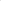 CAPÍTULO ÚNICO Artículo 69. Son los recursos que reciben en forma directa o indirecta los entes públicos como parte de su política económica y social, de acuerdo a las estrategias y prioridades de desarrollo para el sostenimiento y desempeño de sus actividades. TÍTULO DÉCIMO PRIMERO INGRESOS DERIVADOS DE FINANCIAMIENTOS CAPÍTULO ÚNICO Artículo 70. Son los ingresos obtenidos por la celebración de empréstitos internos o externos, a corto o largo plazo, aprobados en términos de la legislación correspondiente. Los créditos que se obtienen son por: emisiones de instrumentos en mercados nacionales e internacionales de capital, organismos financieros internacionales, créditos bilaterales y otras fuentes. TRANSITORIOS ARTÍCULO PRIMERO. La presente Ley entrará en vigor a partir del uno de enero de dos mil veintidós y estará vigente hasta el treinta y uno de diciembre del mismo año, previa publicación en el Periódico Oficial del Gobierno del Estado de Tlaxcala.  ARTÍCULO SEGUNDO. Los montos previstos en la presente Ley, son estimados y pueden variar conforme a los montos reales de recaudación para el ejercicio, en caso de que los ingresos captados por el Municipio de Santa Catarina Ayometla, durante el ejercicio fiscal al que se refiere esta Ley, sean superiores a los señalados, se faculta al Ayuntamiento para que tales recursos los ejerza en las partidas presupuestales de obra pública, gastos de inversión y servicios municipales, en beneficio de sus ciudadanos.  ARTÍCULO TERCERO. A falta de disposición expresa en esta Ley, se aplicarán en forma supletoria, en lo conducente, las leyes tributarias, hacendarias, reglamentos, bandos, y disposiciones de observancia general aplicables en la materia.  AL EJECUTIVO PARA QUE LO SANCIONE Y MANDE PUBLICAR Dado en la sala de sesiones del Palacio Juárez, recinto oficial del Poder Legislativo del Estado Libre y Soberano de Tlaxcala, en la Ciudad de Tlaxcala de Xicohténcatl, a los catorce días del mes de diciembre del año dos mil veintiuno. DIP. LAURA ALEJANDRA RAMÍREZ ORTIZ.- PRESIDENTA. – Rúbrica.- DIP. MARIBEL LEÓN CRUZ.- SECRETARIA.- Rúbrica.- DIP. LORENA RUIZ GARCÍA.- SECRETARIA. – Rúbrica. Al calce un sello con el Escudo Nacional que dice Estados Unidos Mexicanos. Congreso del Estado Libre y Soberano. Tlaxcala. Poder Legislativo.    Por lo tanto mando se imprima, publique, circule y se le dé el debido cumplimiento. Dado en el Palacio del Poder Ejecutivo del Estado, en la Ciudad de Tlaxcala de Xicohténcatl, a los veintiún días del mes de diciembre del año dos mil veintiuno. GOBERNADORA DEL ESTADO LORENA CUÉLLAR CISNEROS Rúbrica y sello SECRETARIO DE GOBIERNO SERGIO GONZÁLEZ HERNÁNDEZ Rúbrica y sello *   *   *   *   * ANEXOS DE LA LEY DE INGRESOS DEL MUNICIPIO DE SANTA CATARINA AYOMETLA, PARA EL EJERCICIO FISCAL 2022 ANEXO 1 (Artículo 55) Servicio de Alumbrado Público FUNDAMENTOS JURÍDICOS: Constitución Política de los Estados Unidos Mexicanos artículos 31, 73, 115 y 134. Artículo 31. Son obligaciones de los mexicanos: IV. Contribuir para los gastos públicos, así de la Federación como de los Estados, de la Ciudad de México y del Municipio en que residan de la manera proporcional y equitativa que dispongan las leyes.  Artículo 73. El Congreso tiene facultad: X. Para legislar en toda la República sobre hidrocarburos, minería, sustancias químicas, explosivos, pirotecnia, industria cinematográfica, comercio, juegos con apuestas y sorteos, intermediación y servicios financieros, energía eléctrica y nuclear y para expedir las leyes del trabajo reglamentarias del artículo 123. Artículo 115. Los estados adoptarán, para su régimen interior, la forma de gobierno republicano, representativo, democrático, laico y popular, teniendo como base de su división territorial y de su organización política y administrativa, el municipio libre, conforme a las bases siguientes: III….. b) Alumbrado público. I. Los municipios administrarán libremente su hacienda, la cual se formará de los rendimientos de los bienes que les pertenezcan, así como de las contribuciones y otros ingresos que las legislaturas establezcan a su favor, y en todo caso: Percibirán las contribuciones, incluyendo tasas adicionales, que establezcan los Estados sobre la propiedad inmobiliaria, de su fraccionamiento, división, consolidación, traslación y mejora, así como las que tengan por base el cambio de valor de los inmuebles. Los municipios podrán celebrar convenios con el Estado para que éste se haga cargo de algunas de las funciones relacionadas con la administración de esas contribuciones. Las participaciones federales, que serán cubiertas por la Federación a los Municipios con arreglo a las bases, montos y plazos que anualmente se determinen por las Legislaturas de los Estados. Los ingresos derivados de la prestación de servicios públicos a su cargo. Las leyes federales no limitarán la facultad de los Estados para establecer las contribuciones a que se refieren los incisos a y c, ni concederán exenciones en relación con las mismas. Las leyes estatales no establecerán exenciones o subsidios en favor de persona o institución alguna respecto de dichas contribuciones. Sólo estarán exentos los bienes de dominio público de la Federación, de las entidades federativas o los Municipios, salvo que tales bienes sean utilizados por entidades paraestatales o por particulares, bajo cualquier título, para fines administrativos o propósitos distintos a los de su objeto público. Los ayuntamientos, en el ámbito de su competencia, propondrán a las legislaturas estatales las cuotas y tarifas aplicables a impuestos, derechos, contribuciones de mejoras y las tablas de valores unitarios de suelo y construcciones que sirvan de base para el cobro de las contribuciones sobre la propiedad inmobiliaria. Las legislaturas de los Estados aprobarán las leyes de ingresos de los municipios, revisarán y fiscalizarán sus cuentas públicas. Los presupuestos de egresos serán aprobados por los ayuntamientos con base en sus ingresos disponibles, y deberán incluir en los mismos, los tabuladores desglosados de las remuneraciones que perciban los servidores públicos municipales, sujetándose a lo dispuesto en el artículo 127 de la Constitución. Artículo 134. Los recursos económicos de que dispongan la Federación, las entidades federativas, los Municipios y las demarcaciones territoriales de la Ciudad de México, se administrarán con eficiencia, eficacia, economía, transparencia y honradez para satisfacer los objetivos a los que estén destinados. Los resultados del ejercicio de dichos recursos serán evaluados por las instancias técnicas que establezcan, respectivamente, la Federación y las entidades federativas, con el objeto de propiciar que los recursos económicos se asignen en los respectivos presupuestos en los términos del párrafo precedente.  ANEXO 3 (Artículo 55) MOTIVACIÓN, FINALIDAD Y OBJETO  MOTIVACIÓN Los Ayuntamientos en el ámbito de su competencia, propondrá a las legislaturas estatales las cuotas y tarifas aplicables a impuesto y derechos (en nuestro caso propondrá las tarifas para el cobro del derecho del alumbrado público) con el objeto de propiciar los recursos económicos que asigne el Municipio en su respectivo presupuesto para satisfacer la prestación del servicio de alumbrado público. FINALIDAD Es que el Municipio logre el bienestar público, con una eficiente iluminación nocturna en toda la extensión de su territorio, durante 12 horas diarias y los 365 días del año fiscal. Descripción del contenido para la recuperación de los gastos que le genera al Municipio la prestación del servicio de alumbrado público que se proporciona en las calles públicas, de manera regular y continúa. OBJETO  Es la prestación del servicio de alumbrado público para los habitantes del Municipio de Santa Catarina Ayometla en las vías públicas, edificios y áreas públicas, localizadas dentro del territorio municipal. Teniendo en cuenta que la prestación del servicio de alumbrado público incluye como parte integrante del servicio los siguientes conceptos: Consumibles, depreciación y mantenimiento de la infraestructura del alumbrado público y personal administrativo. ANEXO 3 Recurso de Revisión (Artículo 55) Las inconformidades en contra del cobro del derecho de alumbrado público deberán impugnarse mediante el recurso de revisión, mismo que será procedente en los siguientes casos:  Cuando la cantidad de metros luz asignados al contribuyente difieran de su beneficio real. El plazo para interponer el recurso será de veinte días naturales, contados a partir del día siguiente a aquel en que ocurrió el acto por el cual solicita la aclaración y deberán tener por lo menos los siguientes requisitos: Oficio dirigido al Presidente Municipal.  Nombre completo del promovente, la denominación o razón social, domicilio para oír y recibir notificaciones, así como número telefónico. Los hechos que den motivo al recurso, bajo protesta de decir verdad. Los agravios que le cause y los propósitos de su promoción. Se deberán incluir las pruebas documentales públicas o privadas que acrediten la cantidad exacta de metros luz cuya aplicación solicitan, con excepción de cuando se trate de una solicitud de descuento, en cuyo caso deberá acreditar los requisitos de los incisos del a) al f) únicamente. Además, se deberá anexar los documentales que den evidencia y probanza visual de frente iluminado y sus dimensiones. Fecha, nombre y firma autógrafa. En cuyo caso de que no sepa escribir se estará a lo dispuesto por el Código de Procedimientos Civiles para el Estado de Tlaxcala.  Tratándose de negocios, comercios de bienes o servicios, deberán adjuntar la copia de la licencia de funcionamiento vigente y en el caso de predios rústicos, o aquellos que se encuentren en el proceso de construcción, presentarán construcción correspondiente, clave catastral y original o copia certificada de escritura pública que acredite la legítima propiedad o posesión.  En todos los casos se deberá presentar copia de boleta predial y pago de contribuciones por servicios públicos al corriente y sus originales para cotejo. Se deberá adjuntar al recurso de revisión: Una copia de los documentos. El documento que acredite su personalidad cuando actúen en nombre de otro o de personas morales. No serán admisibles ni la tercería ni la gestión de negocios. La documentación original de recibo de luz, copia de boleta predial y pago de contribuciones por servicios públicos al corriente y sus originales para cotejo. En la interposición del recurso procederá la suspensión, siempre y cuando: La solicite expresamente el promovente. Sea procedente el recurso. Se presente la garantía por el o los períodos recurridos que le sean determinados por la autoridad administrativa. La autoridad deberá acordar, en su caso, la suspensión o la denegación de la suspensión dentro de los siguientes cinco días hábiles. Se tendrá por no interpuesto el recurso cuando: Se presente fuera de plazo. No se haya acompañado la documentación que acredite la personalidad del promovente, y la copia de boleta predial y pago de contribuciones por servicios públicos al corriente, licencias y permisos municipales y sus originales para cotejo. El recurso no ostente la firma o huella del promovente. Se desechará por improcedente el recurso: Contra actos que sean materia de otro recurso y que se encuentre pendiente de resolución, promovido por el mismo recurrente y por el propio acto impugnado. Contra actos que no afecten los intereses jurídicos del promovente. Contra actos consentidos expresamente. Cuando se esté tramitando ante los tribunales algún recurso o defensa legal interpuesto por el promovente, que pueda tener por efecto modificar, revocar o nulificar el acto respectivo. Son consentidos expresamente los actos que, durante los primeros veinte días naturales, contados a partir del día hábil siguiente a su ejecución, no fueron impugnados por cualquier medio de defensa. Será sobreseído el recurso cuando: El promovente se desista expresamente. El agraviado fallezca durante el procedimiento. Durante el procedimiento sobrevenga alguna de las causas de improcedencia a que se refiere el párrafo anterior. Por falta de objeto o materia del acto respectivo. No se probare la existencia del acto respectivo. La autoridad encargada de resolver el recurso podrá: Retirar total o parcialmente el subsidio durante la tramitación del recurso o con posterioridad a su resolución y podrá restituirlo a petición de parte, así como aumentarlo o disminuirlo discrecionalmente. La autoridad administrativa, dentro de los veinte días hábiles siguientes a aquel en que se presentó el recurso de aclaración, deberá resolver de forma escrita y por notificación en estrados del ayuntamiento al recurrente, previa valoración de las pruebas presentadas por el recurrente, si ha probado o no su dicho y, en su caso, podrá: Desecharlo por improcedente o sobreseerlo. Confirmar el acto administrativo. Modificar el acto recurrido o dictar uno nuevo que le sustituya. Dejar sin efecto el acto recurrido. Revocar el cobro del derecho de alumbrado público. La resolución del recurso se fundará en derecho y examinará todos y cada uno de los agravios hechos valer por el recurrente teniendo la autoridad la facultad de invocar hechos notorios; pero, cuando uno de los agravios sea suficiente para desvirtuar la validez del acto impugnado bastará con el examen de dicho punto. En caso de no ser notificada la resolución del recurso por estrados, el recurrente podrá solicitarla ante la autoridad administrativa recurrida, quien deberá hacerlo entonces, dentro de los tres días hábiles siguientes a la segunda solicitud. DE LA EJECUCIÓN El recurso de revisión se tramitará y resolverá en los términos previstos en esta Ley y en su defecto se aplicarán, de manera supletoria, las disposiciones contenidas en el Código Financiero. Municipio de Santa Catarina Ayometla Ingreso Estimado Ley de Ingresos para el Ejercicio Fiscal 2022 Ingreso Estimado Total   $ 38,020,583.16Impuestos  224,029.00Impuestos Sobre los Ingresos  0.00Impuestos Sobre el Patrimonio   224,029.00Impuestos Sobre la Producción, el Consumo y las Transacciones  0.00Impuestos al Comercio Exterior  0.00Impuestos Sobre Nóminas y Asimilables  0.00Impuestos Ecológicos  0.00Accesorios de Impuestos  0.00Otros Impuestos  0.00Impuestos no Comprendidos en la Ley de Ingresos Vigente, Causados en Ejercicios Fiscales Anteriores Pendientes de Liquidación o Pago  0.00Cuotas y Aportaciones de Seguridad Social  0.00Aportaciones para Fondos de Vivienda  0.00Cuotas para la Seguridad Social  0.00Cuotas de Ahorro para el Retiro  0.00Otras Cuotas y Aportaciones para la Seguridad Social  0.00Accesorios de Cuotas y Aportaciones de Seguridad Social  0.00Contribuciones de Mejoras  0.00Contribuciones de Mejoras por Obras Públicas  0.00Contribuciones de Mejoras no Comprendidas en la Ley de Ingresos Vigente, Causadas en Ejercicios Fiscales Anteriores Pendientes de Liquidación o Pago  0.00Derechos  $ 919,006.84Derechos por el Uso, Goce, Aprovechamiento o Explotación de Bienes de Dominio Publico 0.00Derechos por prestación de servicios  686,845.14Otros Derechos 232,161.70Accesorios de Derechos 0.00Multas  0.00Derechos no Comprendidos en la Ley de Ingresos Vigente, Causados en Ejercicios Fiscales Anteriores Pendientes de Liquidación o Pago 0.00Productos  $ 7,488.00Productos 7,488.00Productos no Comprendidos en la Ley de Ingresos Vigente, Causados en Ejercicios Fiscales Anteriores Pendientes de Liquidación o Pago 0.00Aprovechamientos  $ 8,736.00Aprovechamientos 8,736.00Aprovechamientos Patrimoniales 0.00Accesorios de Aprovechamientos 0.00Aprovechamientos no Comprendidos en la Ley de Ingresos Vigente, Causados en Ejercicios Fiscales Anteriores Pendientes de Liquidación o Pago 0.00Ingresos por Venta de Bienes, Prestación de Servicios y Otros Ingresos  0.00Ingresos por Venta de Bienes y Prestación de Servicios de Instituciones Públicas de Seguridad Social  0.00Ingresos por Venta de Bienes y Prestación de Servicios de Empresas Productivas del Estado  0.00Ingresos por Venta de Bienes y Prestación de Servicios de Entidades Paraestatales y Fideicomisos No Empresariales y No Financieros  0.00Ingresos por Venta de Bienes y Prestación de Servicios de Entidades Paraestatales Empresariales No Financieras con Participación Estatal Mayoritaria  0.00Ingresos por Venta de Bienes y Prestación de Servicios de Entidades Paraestatales Empresariales Financieras Monetarias con Participación Estatal Mayoritaria  0.00Ingresos por Venta de Bienes y Prestación de Servicios de Entidades Paraestatales Empresariales Financieras No Monetarias con Participación Estatal Mayoritaria  0.00Ingresos por Venta de Bienes y Prestación de Servicios de Fideicomisos Financieros Públicos con Participación Estatal Mayoritaria  0.00Ingresos por Venta de Bienes y Prestación de Servicios de los Poderes Legislativo y Judicial, y de los Órganos Autónomos  0.00Otros Ingresos  0.00Participaciones, Aportaciones, Convenios, Incentivos Derivados de la Colaboración Fiscal y Fondos Distintos de Aportaciones  $ 36,861,323.32Participaciones 22,436,297.52Aportaciones 14,425,025.80Convenios 0.00Incentivos Derivados de la Colaboración Fiscal 0.00Fondos Distintos de Aportaciones 0.00Transferencias, Asignaciones, Subsidios y Subvenciones, y Pensiones y Jubilaciones  0.00Transferencias y Asignaciones  0.00Subsidios y Subvenciones  0.00Pensiones y Jubilaciones   0.00Transferencias del Fondo Mexicano del Petróleo para la        Estabilización y el Desarrollo 0.00Ingresos Derivados de Financiamientos  0.00Endeudamiento Interno  0.00Endeudamiento Externo  0.00Financiamiento Interno  0.00CONCEPTO UMA UMA GIROS COMERCIALES SECTOR I SECTOR ll TIENDA DE ABARROTES Y/O MISCELÁNEAS 12.00  8.00 VERDULERÍA 10.00 6.00 POLLERÍA 10.00  6.00 TAQUERÍA 10.00 6.00 PANADERÍA 9.00 7.00 TORTILLERÍA INDUSTRIAL 10.00 7.00 TORTILLERIA HECHAS A MANO 5.00 2.00 TORTERÍA Y/O CEMITAS 8.00 5.00 AGUA PURIFICADA 20.00 18.00 TIENDA DE REGALOS 8.06 5.58 PAPELERÍA 8.06 5.58 FERRETERÍA Y/O TLAPALERÍA 15.00 12.00 REFACCIONARÍA, ACEITES Y LUBRICANTES 10.00 8.00 CARNICERÍA 20.00 18.00 FARMACÍA 20.00 18.00 VIDRIERÍA Y ALUMINIO 12.00 8.33 CARPINTERÍA 9.06 7.25 MUEBLERÍA 15.00 12.00 PASTELERÍAS 12.00 8.00 DULCERIA 9.06 7.25 FLORERÍA 8.25 6.33 ROSTICERÍA 10 8.00 PIZZERÍA 15.00 12.00 RESTAURANTE Y MARISQUERÍA 15.00 10.00 SALÓN DE EVENTOS 80.00 75.00 GUARDERÍA 30.00 25.00 MOTEL 150.00 140.00 HOTEL 150.00 140.00 CONSULTORIO MÉDICO 20.00 15.00 CONSULTORIO DENTAL 15.00 12.00 CLINICA Y/O CONSULTORIO MÉDICO 200.00 190.00 TALLER MECÁNICO 15.00 12.47 TALLER ELÉCTRICO 15 12.82 TALLER DE ELECTRODOMÉSTICOS 10.00 8.00 TALLER DE BICICLETAS 7.25 5.58 TALLER DE CALZADO 3.00 2.00 TALLER DE COSTURA 50.00 40.00 SASTRERIA  9.00 5.00 TALLER DE HERRERÍA 20.00 15.00 TALACHERÍA 7.06 5.82 INTERNET 8.55 5.06 AUTO LAVADO 20.00 15.00 BILLAR 15.5 11.78 ESTÉTICA 9.06 7.25 ALQUILADORA DE SILLAS 17.06 14.33 MATERIALES PARA CONSTRUCCION  30.00 20.00 VENTA DE ACCESORIOS Y REPARACIÓN DE CELULARES 20.00 15.00 NEVERÍAS Y/ O HELADOS 10.00 8.00 CLUB DE NUTRICIÓN 9.00 7.00 ALIMENTOS BALANCEADOS 12.00 10.00 VETERINARIA 10.00 8.00 HOJALATERÍAS 15.00 10.00 CENTRO TURÍSTICOS 150.00 120.00 RECICLADORAS 80.00 60.00 MUNICIPIO 	DE SANTA CATARINA AYOMETLA.  (RESUMEN 	DE DATOS PARA EL CÁLCULO DEL DAP) 	EJERCICIO FISCAL 2022 DATOS 	DEL MUNICIPIO, AL MES TOTAL 	DE LUMINARIAS INVERSIÓN EXISTENTE DEL MUNICIPIO EN LUMINARIAS OBSERVACIONES PRESUPUESTO TOTAL ANUAL POR EL SERVICIO DE ALUBRADO PÚBLICO, MUNICIPAL 1 2 3 4 6 7 CENSO 	DE  LUMINARIAS ELABORADO POR CFE 951.00 A).-GASTOS DE ENERGÍA, AL MES POR EL 100% DE ILUMINACION PUBLICA   $ 89,000.00   $ 1,068,000.00  B).-GASTOS 	POR INFLACIÓN MENSUAL DE LA ENERGÍA  AL MES= POR 0.011  $ 979.00   $ 11,748.00  B-1).-PORCENTAJE DE 	LUMINARIAS EN 	ÁREAS PUBLICAS  35% B-1-1).-TOTAL DE LUMINARIAS EN AREAS PUBLICAS 332.85 B-2).-PORCENTAJE DE 	LUMINARIAS EN 	ÁREAS COMUNES 65% B-2-2).-TOTAL DE LUMINARIAS EN AREAS COMUNES 618.15 C).-TOTAL DE SUJETOS PASIVOS CON CONTRATOS DE CFE 2664 D).-FACTURACIÓN  (CFE) POR ENERGÍA DE ÁREAS 	PUBLICAS AL MES  $ 31,150.00  E).-FACTURACIÓN (CFE)  POR ENERGÍA DE ÁREAS COMUNES AL MES  $ 57,850.00  F).-TOTAL 	DE SERVICIOS PERSONALES  DEL DEPARTAMENTO DE 	ALUMBRADO PUBLICO (AL MES)  PERSONAL PARA EL SERVICIO DE OPERACIÓN Y ADMINISTRACION  $ 8,000.00   $  96,000.00  G).-TOTAL DE GASTOS DE COMPRA DE REFACCIONES PARA 	EL MANTENIMIENTO DE 	LUMINARIA, LINEAS ELECTRICAS 	Y MATERIALES RECICLADOS  $                                        -   H).-TOTAL 	DE SUSTITUCIONES AL MES DE POSTES METALICOS DAÑADOS Y/O POR EL TIEMPO AL MES.  $                                        -   I).-TOTAL DE GASTOS DE CONSUMIBLES AL MES PARA LA OPERACIÓN DEL SISTEMA DE ALUMBRADO PÚBLICO.  $                                        -   J).-RESUMEN 	DE MANTENIMIENTO DE 	LUMINARIAS PREVENTIVO Y CORRECTIVO AL MES  (DADO POR EL MUNICIPIO ) TOTAL SUMA DE   G) + H) + I) = J  $                                        -    $                                     -  K).-PROMEDIO DE COSTO 	POR LUMINARIA OV-15 EN 	PROMEDIO INSTALADA  VÍAS PRIMARIAS (ÁREAS PUBLICAS) INCLUYE LEDS  $ 4,500.00  332.85  $1,497,825.00  L).-PROMEDIO DE COSTO 	POR LUMINARIA S DE DIFERENTES TECNOLOGÍAS, VÍAS SECUNDARIAS (ÁREAS COMUNES), INCLUYE LEDS  $ 3,600.00  618.15  $2,225,340.00  M).-MONTO TOTAL DEL MOBILIARIO DE LUMINARIAS= RESULTADO  "A"  $ 3,723,165.00  UTILIZAR 	LA DEPRECIACIÓN MENSUAL, TOMANDO COMO BASE EL TOTAL DE INVERSION DE LUMINARIAS N).-MONTO DE GASTOS AL AÑO POR EL SERVICIOS ENERGÍA, ADMINISTRACION Y MANTENIMIENTO DE INFRAESTRUCTURA DEL SISTEMA DE ALUMBRADO PUBLICO  $ 1,175,748.00  A B C   D F INCLUYE LOS SIGUIENTES CONCEPTOS DE GASTOS DEL MUNICIPIO CML. PÚBLICOS CML. COMÚNES CU OBSERVACIÓN (1).-GASTOS 	DE MANTENIMIENTO PREVENTIVO Y CORRECTIVO PROMEDIO 	DE 	UNA LUMINARIA AL MES ( DADO POR EL MUNICIPIO Y/O CONCESIONADO) ES IGUAL :  RESUMEN 	DE MANTENIMIENTO 	DE LUMINARIAS PREVENTIVO Y CORRECTIVO  MES / TOTAL DE LUMINARIAS, EN EL TERRITORIO MUNICIPAL  $                                     -      $                                      -    GASTOS POR UNA  LUMINARIA (2).- 	GASTOS 	POR DEPRECIACIÓN PROMEDIO DE UNA LUMINARIA:  ES IGUAL A MONTO TOTAL DEL MOBILIARIO SEGÚN SU UBICACION ( K Y/O L ) / 60 MESES/ 	TOTAL 	DE LUMINARIAS, SEGÚN SU UBICACIÓN.(REPOSICION DE LUMINARIAS DE   LAS QUE SE LES ACABO LA VIDA ÚTIL A CADA 60 MESES (5 AÑOS))  $ 75.00   $ 60.00  GASTOS POR UNA  LUMINARIA (3).- 	GASTOS 	PROMEDIOS  PARA 	EL 	MUNICIPIO 	POR ENERGIA DE UNA LUMINARIA AL MES ES IGUAL:  TOTAL DE GASTOS POR ENERGÍA / EL TOTAL DE LUMINARIAS REGISTRADAS POR CFE.  $ 93.59   $   93.59  GASTOS POR UNA  LUMINARIA (4).-GASTOS POR INFLACIÓN DE LA ENERGIA, DE UNA LUMINARIA AL MES:  ES IGUAL AL GASTO PARA EL MUNICIPIO POR ENERGIA DE UNA LUMINARIA RENGLON (3)  AL MES Y MULTIPLICADO POR LA INFLACION MENSUAL DE LA ENERGIA DEL AÑO 2021  MES 	NOVIEMBRE 	Y DICIEMBRE DE LA TARIFA DEL ALUMBRADO PUBLICO  QUE 	FUE 	DE 	0.005% PROMEDIO MENSUAL.  $ 1.03   $  1.03  GASTOS POR UNA  LUMINARIA (5).- GASTOS DE ADMINISTRACIÓN DEL SERVICIO DE ALUMBRADO PUBLICO DEL MUNICIPIO , AL MES POR SUJETO PASIVO ES IGUAL: A GASTOS DE ADMINISTRACIÓN (F)  AL MES ENTRE EL TOTAL DE SUJETOS PASIVOS REGISTRADOS EN CFE ( C )   $  3.00  GASTO POR SUJETO PASIVO (6) 	TOTALES 	SUMAS 	DE GASTOS POR LOS CONCEPTOS (1) + (2) + (3) + (4) = X  $ 169.62   $ 154.62  TOTAL DE GASTOS POR UNA LUMINARIA (7) 	TOTALES 	SUMAS 	 	DE GASTOS POR LOS CONCEPTOS (5) + (6) + (7) =Y  $ 3.00  TOTAL DE GASTOS POR CADA SUJETO PASIVO REGISTRADO EN CFE (8) GASTO POR METRO LINEAL AL MES,  DE LOS CONCEPTOS (X) ES IGUAL AL GASTOS TOTALES POR UNA LUMINARIAS 	/ 	UNA CONSTANTE DE 25 METROS EQUIDISTANCIA MEDIA ÍNTERPOSTAL / ENTRE  DOS FRENTES  $ 3.39   $ 3.09  CML. PÚBLICOS 0.0379 UMA APLICAR, EN FORMULA, MDSIAP CML. COMÚN 0.0345 APLICAR, EN FORMULA, MDSIAP CU 0.0335 APLICAR, EN FORMULA MDSIAP CLASIFICACION DE TIPO DE SUJETO PASIVO, APLICANDO EL  CALCULO DE MDSIAP, DE  ACUERDO A SU  BENEFICIO DADO EN METROS LUZ TARIFA GENERAL DE  METROS LUZ, POR SUJETO PASIVO TARIFA GENERAL EN 	UMA POR SUJETO PASIVO SUBSIDIO POR CADA DIFERENTE SUJETO PASIVO EN UMA SUBSIDIO EN PORCENTAJE POR SUJETO PASIVO TARIFA APLICADA A 	CADA SUJETO PASIVO EN METROS LUZ, 	DE BENEFICIO TARIFA APLICADA A CADA SUJETO PASIVO  EN UMA, VINCULADAS A 	SU BENEFICIO  A B C D E F G NIVEL DE BENEFICIO,  MDSIAP 1 975 70.5812714 70.5338878 99.93% 0.1917642 0.0473836 NIVEL DE BENEFICIO,  MDSIAP 2 975 70.5812714 70.4996811 99.88% 0.6645153 0.0815903 NIVEL DE BENEFICIO,  MDSIAP 3 975 70.5812714 70.4568229 99.82% 1.2568338 0.1244485 NIVEL DE BENEFICIO,  MDSIAP 4 975 70.5812714 70.4089069 99.76% 1.91905323 0.1723645 NIVEL DE BENEFICIO,  MDSIAP 5 975 70.5812714 70.3402273 99.66% 2.86823443 0.2410441 NIVEL DE BENEFICIO,  MDSIAP 6 975 70.5812714 70.2159119 99.48% 4.58632596 0.3653595 NIVEL DE BENEFICIO,  MDSIAP 7 975 70.5812714 69.9840517 99.15% 7.79073224 0.5972197 NIVEL DE BENEFICIO,  MDSIAP 8 975 70.5812714 69.8025033 98.90% 10.2998081 0.7787681 NIVEL DE BENEFICIO,  MDSIAP 9 975 70.5812714 69.6346642 98.66% 12.6194156 0.9466072 NIVEL DE BENEFICIO,  MDSIAP 10 975 70.5812714 69.3278687 98.22% 16.8594595 1.2534027 CLASIFICACION 	DE 	TIPO 	DE SUJETO PASIVO TARIFA GENERAL DE  METROS LUZ, POR SUJETO PASIVO TARIFA GENERAL EN 	UMA POR SUJETO PASIVO SUBSIDIO POR CADA DIFERENTE SUJETO PASIVO EN UMA SUBSIDIO EN PORCENTAJE POR SUJETO PASIVO TARIFA APLICADA A 	CADA SUJETO PASIVO EN METROS LUZ TARIFA APLICADA A 	CADA SUJETO PASIVO  EN UMA A B C D E F G NIVEL DE BENEFICIO, MDSIAP 11 975 70.5812714 69.6757921 98.72% 12.0510106 0.9054793 NIVEL DE BENEFICIO, MDSIAP 12 975 70.5812714 67.9291208 96.24% 36.1907486 2.6521506 NIVEL DE BENEFICIO, MDSIAP 13 975 70.5812714 66.8644539 94.73% 50.9048966 3.7168175 CLASIFICACION DE TIPO DE SUJETO PASIVO, APLICANDO EL  CALCULO DE MDSIAP, DE  ACUERDO A SU  BENEFICIO DADO EN METROS LUZ TARIFA GENERAL DE  METROS LUZ, POR SUJETO PASIVO TARIFA GENERAL EN 	UMA POR SUJETO PASIVO SUBSIDIO POR CADA DIFERENTE SUJETO PASIVO EN UMA SUBSIDIO EN PORCENTAJE POR SUJETO PASIVO TARIFA APLICADA A 	CADA SUJETO PASIVO EN METROS LUZ, 	DE BENEFICIO TARIFA APLICADA A CADA SUJETO PASIVO  EN UMA, VINCULADAS A 	SU BENEFICIO  A B C D E F G NIVEL DE ENEFICIO, MDSIAP 14 975 70.5813 70.32 99.63% 3.124 0.2595 NIVEL DE ENEFICIO, MDSIAP 15 975 70.5813 70.19 99.45% 4.890 0.3873 NIVEL DE ENEFICIO, MDSIAP 16 975 70.5813 70.10 99.32% 6.122 0.4765 NIVEL DE ENEFICIO, MDSIAP 17 975 70.5813 69.97 99.14% 7.967 0.6100 NIVEL DE ENEFICIO, MDSIAP 18 975 70.5813 69.81 98.91% 10.199 0.7714 NIVEL DE ENEFICIO, MDSIAP 19 975 70.5813 69.55 98.54% 13.754 1.0287 NIVEL DE ENEFICIO, MDSIAP 20 975 70.5813 69.13 97.94% 19.613 1.4527 NIVEL DE ENEFICIO, MDSIAP 21 975 70.5813 68.23 96.67% 32.035 2.3515 NIVEL DE ENEFICIO, MDSIAP 22 975 70.5813 66.96 94.87% 49.615 3.6235 NIVEL DE ENEFICIO, MDSIAP 23 975 70.5813 66.32 93.96% 58.463 4.2637 CLASIFICACION DE TIPO DE SUJETO PASIVO, APLICANDO EL  CALCULO DE MDSIAP, DE  ACUERDO A SU  BENEFICIO DADO EN METROS LUZ TARIFA GENERAL DE  METROS LUZ, POR SUJETO PASIVO TARIFA GENERAL EN 	UMA POR SUJETO PASIVO SUBSIDIO POR CADA DIFERENTE SUJETO PASIVO EN UMA SUBSIDIO EN PORCENTAJE POR SUJETO PASIVO TARIFA APLICADA A 	CADA SUJETO PASIVO EN METROS LUZ, 	DE BENEFICIO TARIFA APLICADA A CADA SUJETO PASIVO  EN UMA, VINCULADAS A 	SU BENEFICIO  A B C D E F G NIVEL DE BENEFICIO MDSIAP 24 975 70.5813 61.102 86.57% 130.544 9.4792 NIVEL DE BENEFICIO MDSIAP 25 975 70.5813 59.615 84.46% 151.097 10.9664 NIVEL DE BENEFICIO MDSIAP 26 975 70.5813 58.128 82.36% 171.653 12.4538 NIVEL DE BENEFICIO MDSIAP 27 975 70.5813 56.046 79.41% 200.425 14.5356 NIVEL DE BENEFICIO MDSIAP 28 975 70.5813 53.765 76.17% 231.945 16.8163 NIVEL DE BENEFICIO MDSIAP 29 975 70.5813 51.386 72.80% 264.829 19.1957 NIVEL DE BENEFICIO MDSIAP 30 975 70.5813 47.915 67.89% 312.791 22.6660 NIVEL DE BENEFICIO MDSIAP 31 975 70.5813 42.958 60.86% 381.303 27.6233 NIVEL DE BENEFICIO MDSIAP 32 975 70.5813 34.216 48.48% 502.117 36.3650 NIVEL DE BENEFICIO MDSIAP 33 975 70.5813 28.084 39.79% 586.869 42.4974 CLASIFICACION DE TIPO DE SUJETO PASIVO, APLICANDO EL  CALCULO DE MDSIAP, DE  ACUERDO A SU  BENEFICIO DADO EN METROS LUZ TARIFA GENERAL DE  METROS LUZ, POR SUJETO PASIVO TARIFA GENERAL EN 	UMA POR SUJETO PASIVO SUBSIDIO POR CADA DIFERENTE SUJETO PASIVO EN UMA SUBSIDIO EN PORCENTAJE POR SUJETO PASIVO TARIFA APLICADA A 	CADA SUJETO PASIVO EN METROS LUZ, 	DE BENEFICIO TARIFA APLICADA A CADA SUJETO PASIVO  EN UMA, VINCULADAS A 	SU BENEFICIO  A B C D E F G NIVEL DE BENEFICIO MDSIAP 34 975 70.5812714 63.89 90.52% 92.055 6.6943 NIVEL DE BENEFICIO MDSIAP 35 975 70.5812714 62.42 88.44% 112.307 8.1597 NIVEL DE BENEFICIO MDSIAP 36 975 70.5812714 58.36 82.68% 168.469 12.2234 NIVEL DE BENEFICIO MDSIAP 37 975 70.5812714 51.90 73.53% 257.696 18.6795 NIVEL DE BENEFICIO MDSIAP 38 975 70.5812714 43.18 61.18% 378.243 27.4019 NIVEL DE BENEFICIO MDSIAP 39 975 70.5812714 34.90 49.44% 492.719 35.6850 NIVEL DE BENEFICIO MDSIAP 40 975 70.5812714 27.25 38.61% 598.385 43.3307 NIVEL DE BENEFICIO MDSIAP 41 975 70.5812714 11.96 16.94% 809.724 58.6225 NIVEL DE BENEFICIO MDSIAP 42 975 70.5812714 0.00 0.00% 975 70.5813 NIVEL DE BENEFICIO MDSIAP 43 975 70.5812714 0.00 0.00% 975 70.5813 CLASIFICACION DE TIPO DE SUJETO PASIVO, APLICANDO EL  CALCULO DE MDSIAP, DE  ACUERDO A SU  BENEFICIO DADO EN METROS LUZ TARIFA GENERAL DE  METROS LUZ, POR SUJETO PASIVO TARIFA GENERAL EN 	UMA POR SUJETO PASIVO SUBSIDIO POR CADA DIFERENTE SUJETO PASIVO EN UMA SUBSIDIO EN PORCENTAJE POR SUJETO PASIVO TARIFA APLICADA A 	CADA SUJETO PASIVO EN METROS LUZ, 	DE BENEFICIO TARIFA APLICADA A CADA SUJETO PASIVO  EN UMA, VINCULADAS A 	SU BENEFICIO  A B C D E F G NIVEL DE BENEFICIO, MDSIAP 44 975 70.5812714 41.7306 59.12% 398.2660 28.8507 NIVEL DE BENEFICIO, MDSIAP 45 975 70.5812714 38.8877 55.10% 437.5555 31.6936 NIVEL DE BENEFICIO, MDSIAP 46 975 70.5812714 33.6236 47.64% 510.3070 36.9576 NIVEL DE BENEFICIO, MDSIAP 47 975 70.5812714 23.8317 33.76% 645.6357 46.7496 NIVEL DE BENEFICIO, MDSIAP 48 975 70.5812714 3.8276 5.42% 922.1010 66.7537 NIVEL DE BENEFICIO, MDSIAP 49 975 70.5812714 0.0000 0.00% 975 70.5813 NIVEL DE BENEFICIO, MDSIAP 50 975 70.5812714 0.0000 0.00% 975 70.5813 NIVEL DE BENEFICIO, MDSIAP 51 975 70.5812714 0.0000 0.00% 975 70.5813 NIVEL DE BENEFICIO, MDSIAP 52 975 70.5812714 0.0000 0.00% 975 70.5813 NIVEL DE BENEFICIO, MDSIAP 53 975 70.5812714 0.0000 0.00% 975 70.5813 CLASIFICACION DE TIPO DE SUJETO PASIVO, APLICANDO EL  CALCULO DE MDSIAP, DE  ACUERDO A SU  BENEFICIO DADO EN METROS LUZ TARIFA GENERAL DE  METROS LUZ, POR SUJETO PASIVO TARIFA GENERAL EN 	UMA POR SUJETO PASIVO SUBSIDIO POR CADA DIFERENTE SUJETO PASIVO EN UMA SUBSIDIO EN PORCENTAJE POR SUJETO PASIVO TARIFA APLICADA A 	CADA SUJETO PASIVO EN METROS LUZ, 	DE BENEFICIO TARIFA APLICADA A CADA SUJETO PASIVO  EN UMA, VINCULADAS A 	SU BENEFICIO  A B C D E F G NIVEL DE BENEFICIO, MDSIAP 54 975 70.5813 0.0000 0 975 70.5813 Concepto Mínimo  UMA Máximo UMA a) Anuncios adosados: 1. Por falta de solicitud de expedición de licencia 1.06 2.12 2. Por el no refrendo de licencia 0.76 1.59 b) Anuncios pintados y murales: 1. Por falta de solicitud de expedición de licencia. 1.06 2.12 2. Por el no refrendo de licencia 0.53 1.06 c) Estructurales: 1. Por falta de solicitud de expedición de licencia 3.18 6.36 2. Por el no refrendo de licencia 1.59 3.18 1. Por falta de solicitud de expedición de licencia 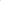 6.36 12.72 2. Por el no refrendo de licencia 3.18 6.36 Concepto Mínimo UMA Máximo UMA a) Causar accidente vial 40 60 b) Conducir en estado de ebriedad segundo y tercer grado 10 20 c) Circular sin placas o documentación oficial 5.5 10.5 d) Hacer servicio en la modalidad no autorizada 3.5 6.5 e) Alterar la documentación oficial 10 20 f) Aumentar tarifa sin autorización 10 20 g) Estacionarse en zona urbana con carga peligrosa 10 20 h) Realizar servicio de transporte de pasajeros, de carga sin autorización 10.5 12.5 i) Circular con placas sobrepuestas 20.5 30.5 j) Jugar carreras con vehículos en la vía pública 10.5 12.5 k) Traer el vehículo con vidrios polarizados 10.5 12.5 l) Conducir en forma peligrosa o negligente 10.5 12.5 m) Exceso de velocidad a la autorizada 5.5 8.5 n) Causar daños en la vía pública 5.5 200 o) Circular en sentido contrario 4.5 5.5 p) Falta de licencia de conducir o vencida 4.5 5.5 q) Falta a la autoridad de vialidad 4.5 5.5 r) No traer abanderamiento cuando la carga sobresalga 4.5 5.5 s) Transportar productos pétreos sin autorización 4.5 5.5 t) Circular en zona prohibida 4.5 5.5 u) No respetar las señales de alto 4.5 5.5 v) Conducir a más de 30 kilómetros en zonas escolares y hospitales 4.5 5.5 w) No respetar las señales de circulación 4.5 5.5 x) No hacer alto en crucero o avenida 2.5 5.5 y) No respetar los pasos peatonales 2.5 5.5 z) No traer tarjeta de circulación 2.5 5.5 aa) Arrojar basura en la vía pública 2.5 5.5 bb) Rebasar por el lado derecho 2.5 5.5 cc) Estacionarse en forma distinta a la autorizada 2.5 5.5 dd) Estacionarse sobre la banqueta 2.5 5.5 